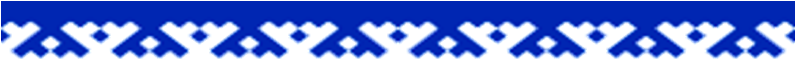 Рабочая программа воспитания МБОУ СОШ мкр. Вынгапуровский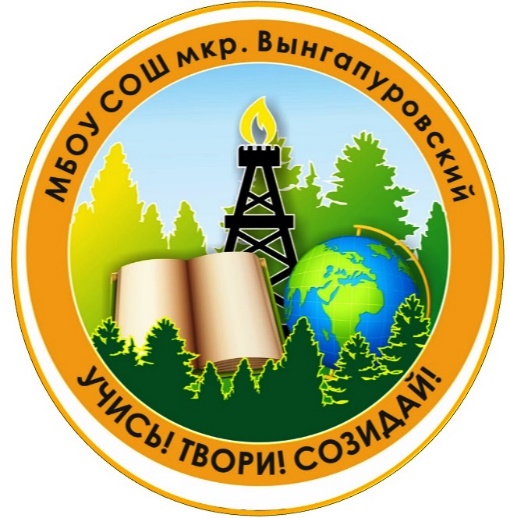 2022-2027 г.г.г. Ноябрьск, мкр. ВынгапуровскийСОДЕРЖАНИЕПояснительная записка………………………………………………………………………….3	РАЗДЕЛ I. ЦЕЛЕВОЙ…………………………………………………………………………...41.1. Методологические подходы и принципы воспитания……………………………………41.2. Цель и задачи воспитания обучающихся………………………………………………….51.3. Целевые ориентиры результатов воспитания……………………………………………	6РАЗДЕЛ II. СОДЕРЖАТЕЛЬНЫЙ…………………………………………………………….132.1. Уклад общеобразовательной организации………………………………………………..132.2. Воспитывающая среда школы……………………………………………………………..142.3. Воспитывающие общности (сообщества) в школе………………………………………152.4. Направления воспитания…………………………………………………………………..162.5. Виды, формы и содержание воспитательной деятельности……………………………..17РАЗДЕЛ III. ОРГАНИЗАЦИОННЫЙ…………………………………………………………...363.1. Кадровое обеспечение………………………………………………………………………..363.2. Нормативно-методическое обеспечение……………………………………………………373.3. Требования к условиям работы с детьми с особыми образовательными потребностями	………………………………………………………………………………………………403.4. Система поощрения социальной успешности и проявлений активной жизненной позиции обучающихся……………………………………………………………………………………….413.5. Анализ воспитательного процесса…………………………………………………………   42Примерный календарный план воспитательной работы	………………………………………  54ПОЯСНИТЕЛЬНАЯ ЗАПИСКАРабочая программа воспитания МБОУ СОШ мкр. Вынгапуровский (далее – Программа, РПВ) является обязательной частью основной общей образовательной программы муниципального бюджетного общеобразовательного учреждения «Средняя общеобразовательная школа микрорайона Вынгапуровский» муниципального образования город Ноябрьск  и предусматривает обеспечение процесса реализации рабочей программы воспитания на основе Федерального закона от 29.12.2012 № 273-ФЗ «Об образовании в Российской Федерации», с учётом Стратегии развития воспитания в Российской Федерации  на период до 2025 года и Плана мероприятий по ее реализации в 2021-2025 гг., Стратегии национальной безопасности Российской Федерации, федеральных государственных образовательных стандартов начального общего, основного общего и среднего общего образования (далее — ФГОС).Программа является методическим документом, определяющим комплекс основных характеристик воспитательной работы, осуществляемой в школе, разрабатывается с учётом государственной политики в области образования и воспитания. Программа основывается на единстве и преемственности образовательного процесса на уровнях начального общего, основного общего, среднего общего образования. Программа предназначена для планирования и организации системной воспитательной деятельности с целью достижения обучающимися личностных результатов образования, определённых ФГОС; разрабатывалась и утверждалась с участием коллегиальных органов управления школой: протокол №1 от 31.08.2022 Управляющего совета школы, протокол №1 от 31.08.2022 совета учащихся, протокол №1 от 31.08.2022 общешкольного родительского комитета; реализуется в единстве урочной и внеурочной деятельности, осуществляемой совместно с семьей и другими участниками образовательных отношений, социальными партнерами школы; предусматривает приобщение обучающихся к российским традиционным духовным ценностям, включая культурные ценности своей этнической группы, правилам и нормам поведения в российском обществе. Программа показывает, каким образом педагогические работники (учителя, классные руководители, заместитель директора по воспитательной работе, наставники, специалисты школы) родители (законные представители) учащихся могут реализовать воспитательный потенциал их совместной с обучающимися деятельности, и тем самым сделать нашу школу воспитывающей организацией. В центре программы воспитания в соответствии с Федеральными государственными образовательными стандартами (далее – ФГОС) находится личностное развитие обучающихся, формирование у них системных знаний о различных аспектах развития России и мира, в том числе в части: гражданского, патриотического, духовно-нравственного, эстетического, физического, трудового, экологического, познавательного воспитания. Программа призвана обеспечить достижение обучающимися личностных результатов, указанных во ФГОС: формирование у обучающихся основ российской идентичности; готовность обучающихся к саморазвитию; мотивацию к познанию и обучению; ценностные установки и социально-значимые качества личности; активное участие в социально-значимой деятельности. Программа воспитания – это описание системы реализуемых форм и методов работы с обучающимися. Программа рассчитана на пять лет.Программа включает три раздела: целевой, содержательный, организационный.К программе воспитания прилагается ежегодный календарный план воспитательной работы (Календарный план воспитательной работы (приложение 1) и помесячный план коллективно-творческих дел школьной детской общественной организации (приложение 1.1.) на учебный год.РАЗДЕЛ I. ЦЕЛЕВОЙУчастниками образовательных отношений в части воспитании являются педагогические и другие работники образовательной организации, обучающиеся, их родители (законные представители), представители иных организаций в соответствии с законодательством Российской Федерации, локальными актами школы. Родители (законные представители) несовершеннолетних обучающихся имеют преимущественное право на воспитание своих детей перед всеми другими лицами.Нормативные ценностно-целевые основы воспитания обучающихся в школе определяются содержанием российских гражданских (базовых, национальных) норм и ценностей, основные из которых закреплены в Конституции Российской Федерации. Эти ценности и нормы определяют инвариантное содержание воспитания школьников. С учетом мировоззренческого, этнического, религиозного многообразия российского общества ценностно-целевые основы воспитания обучающихся включают духовно-нравственные ценности культуры народов России, традиционных религий народов России в качестве вариативного компонента содержания воспитания, реализуемого на добровольной основе, в соответствии с мировоззренческими и культурными особенностями и потребностями родителей (законных представителей) несовершеннолетних обучающихся. Воспитательная деятельность в школе реализуется в соответствии с приоритетами государственной политики в сфере воспитания, установленными в государственной Стратегии развития воспитания в Российской Федерации на период до 2025 года. Приоритетной задачей Российской Федерации в сфере воспитания детей является развитие высоконравственной личности, разделяющей российские традиционные духовные ценности, обладающей актуальными знаниями и умениями, способной реализовать свой потенциал в условиях современного общества, готовой к мирному созиданию и защите Отечества.Методологические подходы и принципы воспитанияМетодологической основой воспитательной деятельности являются аксиологический, антропологический, культурно-исторический и системно-деятельностный подходы:аксиологический подход, суть которого заключается в понимании воспитания как социальной деятельности, направленной на передачу общественных ценностей от старшего поколения к младшему. Содержание воспитания при аксиологическом подходе определяют общественные ценности. Обучающиеся присваивают ценности в событийных общностях, приобретают социокультурный опыт, у них формируется моральная рефлексия, нравственное самосознание и нравственная культура. Аксиологический подход имеет принципиальное значение как для определения ценностной системы духовно-нравственного развития и воспитания обучающихся, так и для формирования уклада образовательной организации. Система ценностей образовательной деятельности определяет содержание основных направлений воспитания;– гуманитарно-антропологический подход предполагает становление и воспитание человека во всей полноте его природных, социальных и духовных характеристик. Воспитание человека осуществляется в системе реальных жизненных связей и отношений с другими людьми в со-бытийной общности, являющейся смысловым центром практики воспитания. В общностях происходит зарождение нравственного сознания, навыков управления собственными чувствами, обретение опыта нравственного поведения, что в совокупности с личностными особенностями составляет основу субъектности ребенка.– культурно-исторический подход предполагает освоение личностью ценностей культуры посредством интериоризации — личностного усвоения внешней социальной деятельности, присвоения жизненного опыта, становления психических функций и развития в целом. Социальная ситуация развития полагается в качестве главного источника развития ребенка; его общения со взрослым в ходе освоения культурных образцов и способов деятельности. Она становится условием его ближайшего развития и задаёт перспективу, в которой формируется образ будущего России, складывается понимание миссии и роли нашей страны в мировом культурном наследии и его цивилизационном развитии. – системно-деятельностный подход предполагает системную реализацию воспитательного потенциала содержания образования, формирование и развитие у обучающихся мотивации к учебной деятельности, развитие субъективной личностной позиции на основе опыта нравственной рефлексии и нравственного выбора.Методологические основы определяются рядом основных принципов воспитания: гуманистической направленности воспитания: каждый обучающийся имеет право на признание его как человеческой личности, уважение его достоинства, гуманное отношение, защиту его человеческих прав, свободное развитие личности; ценностного единства и совместности: ценности и смыслы воспитания едины и разделяемы всеми участниками образовательных отношений, что предполагает содействие, сотворчество и сопереживание, взаимопонимание и взаимное уважение участников воспитательного (образовательного) процесса; культуросообразности: воспитание основывается на культуре и традициях народов России, в воспитательной деятельности учитываются исторические и социокультурные особенности региона, местности проживания обучающихся и нахождения образовательной организации, традиционный уклад, образ жизни, национальные, религиозные и иные культурные особенности местного населения;следования нравственному примеру: педагог, воспитатель должны в своей деятельности, общении с обучающимися являть примеры соответствия слова и дела, быть ориентиром нравственного поведения;безопасной жизнедеятельности: воспитание должно осуществляться в условиях безопасности, обеспечения защищенности всех участников воспитательной деятельности от внутренних и внешних угроз;совместной деятельности детей и взрослых: приобщение обучающихся к культурным ценностям происходит в условиях совместной деятельности, основанной на взаимном доверии, партнёрстве и ответственности;инклюзивности: образовательный процесс организовывается таким образом, что все обучающиеся, независимо от их физических, психических, интеллектуальных, культурных, языковых и иных особенностей, включаются в общую систему воспитательной деятельности;возрастосообразности: проектирование процесса воспитания, ориентированного на решение возрастных задач развития ребёнка с учётом его возрастных и индивидуальных особенностей.Данные принципы являются основой содержания Программы, реализуются при проектировании воспитания в МБОУ СОШ мкр. Вынгапуровский, учитываются при формировании и поддержании традиций и  уклада школы.1.2. Цель и задачи воспитания обучающихсяСовременный российский национальный воспитательный идеал – это высоконравственный, творческий, компетентный гражданин России, принимающий судьбу Отечества как свою личную, осознающий ответственность за настоящее и будущее своей страны, укорененный в духовных и культурных традициях многонационального народа Российской Федерации. Исходя из этого воспитательного идеала, а также основываясь на базовых (национальных) для нашего общества ценностях (таких как семья, труд, отечество, природа, мир, знания, культура, здоровье, человек) формулируется общая цель воспитания: 
создание условий для личностного развития, самоопределения и социализации обучающихся на основе социокультурных, духовно-нравственных ценностей и принятых в российском обществе правил и норм поведения в интересах человека, семьи, общества и государства, формирование у обучающихся чувства патриотизма, гражданственности, уважения к памяти защитников Отечества и подвигам Героев Отечества, закону и правопорядку, человеку труда и старшему поколению, взаимного уважения, бережного отношения к культурному наследию и традициям многонационального народа Российской Федерации, природе и окружающей среде. Данная цель ориентирует педагогических работников на обеспечение позитивной динамики развития личности обучающегося, на сочетание усилий педагогического работника по развитию личности обучающегося и усилий самого обучающегося по своему саморазвитию. Их сотрудничество, партнерские отношения являются важным фактором успеха в достижении цели.Достижению поставленной цели воспитания обучающихся будет способствовать решение следующих основных задач воспитания обучающихся в школе: усвоение ими знаний, норм, духовно-нравственных ценностей, традиций, которые выработало российское общество (социально значимых знаний); формирование и развитие личностных отношений к этим нормам, ценностям, традициям (их освоение, принятие); приобретение соответствующего этим нормам, ценностям, традициям социокультурного опыта поведения, общения, межличностных и социальных отношений, применения полученных знаний и сформированных отношений в жизни, практической деятельности. Планомерная реализация поставленных задач позволит организовать в школе интересную и событийно насыщенную жизнь обучающихся и педагогических работников, что станет эффективным способом профилактики антисоциального поведения обучающихся.В целях создания единого пространства воспитательной работы в РПВ включены мероприятия примерного календарного плана воспитательной работы на 2022/2023 учебный год, утверждённые Министерством просвещения Российской Федерации от 10 июня 2022 г. №ДГ-120/06-вн (с приложением 1 к Примерному календарному плану воспитательной работы на 2022/2023 учебный год «Юбилейные даты со дня рождения писателей, музыкантов, художников и других деятелей).1.3. Целевые ориентиры результатов воспитания Результаты достижения цели и решения задач воспитания представляются в форме целевых ориентиров ожидаемых результатов воспитания по основным направлениям воспитания в соответствии с ФГОС на уровнях начального общего, основного общего, среднего общего образования.  Целевые ориентиры результатов воспитания на уровне начального общего образования.Целевые ориентиры результатов воспитания на уровне основного общего образования.Целевые ориентиры результатов воспитания на уровне среднего общего образования.РАЗДЕЛ II. СОДЕРЖАТЕЛЬНЫЙУклад общеобразовательной организацииМБОУ СОШ мкр. Вынгапуровский - общеобразовательная организация, осуществляющая деятельность по образовательным программам начального общего, основного общего и среднего общего образования. В школе обучается 643 учащихся 1-11 классов, в т.ч. 46 учащихся с  ОВЗ и 9 детей-инвалидов (с тяжелыми нарушениями). В системе работы школы созданы условия для детей с ОВЗ  и инвалидов - обучение по индивидуальным образовательным маршрутам и программам инклюзивного обучения. 422 учащихся (64% ) заняты в дополнительном образовании, из них 90 % - учащиеся с ОВЗ (художественное направление, техническое творчество, социально-гуманитарная деятельность).  В 2022-2023 учебном году в школе 26 классов-комплектов (средняя наполняемость 25 человек), 52 педагога.  Высшую и первую квалификационную категорию имеют 42 административных и педагогических работника (81,5%), что выше среднегородского показателя на  4,9%. Курсы  профессиональной переподготовки имеют 100% руководящих работников, дипломы о профессиональной переподготовке. 26 классных руководителей (100 %) прошли курсы повышения квалификации по актуальным темам ФГОС, курсы повышения квалификации по программе «Организация деятельности классного руководителя в образовательной организации» (250 часов). Школа работает в одну смену. Данные социального паспорта: учащиеся 22 национальности, неполных семей – 89 (179 детей), многодетных - 122 (243 детей), малообеспеченных – 8 (15 учащихся), имеющих безработных родителей (состоящих на учете в ЦСЗН) – 12 (28 детей), опекаемых семей – 3 (в них 4 ребенка), детей с ограниченными возможностями здоровья – 47 человек, в т.ч. из них  детей-инвалидов - 10 человек. Ежегодно в микрорайоне идет миграция: прибывают семьи из районов Северо-Кавказского округа (Республика Дагестан, Чеченская республика), стран Ближнего Зарубежья (Казахстан, Таджикистан, Киргизстан, Азербайджан). Социальный статус родителей:рабочие- 632; служащие – 192; предприниматели – 29; пенсионеры- 9; домохозяйки- 178; родители-инвалиды- 3. Образовательный статус родителей: основное общее образование- 24 человека; среднее общее образование- 315 человек; среднее профессиональное образование- 493 человека; высшее образование- 353 человека. Материальное положение высокое имеют -  8 семей; среднее- 568 семей; ниже прожиточного минимума- 79 семей. Состоящих на учете на 25.05.2022 г. в КДН и ЗП - 1, состоящих на динамическом наблюдении- 1 человек. Это учащиеся 10 класса, которые забирают документы для поступления на средне-профессиональное образование и автоматически снимаются с учета с 01.09.2022г. На 30.06.2022 на учёте в КДН и ЗП по ст. 5.25 состоит 1 семья. Особенностью  школы является её территориальная удаленность  от социокультурных, интеллектуальных и образовательных центров (97 км от города Ноябрьска). В связи с этим огромное значение имеет сетевое взаимодействие «Школа – социальные партнеры - ВУЗ», что дает возможность побеждать в грантовых проектах:  «Менделеевская лаборатория» – победитель конкурса «Формула хороших дел АО «СИБУР»; «Семейная научная лаборатория» – победитель конкурса «Родные города» компании «Газпром нефть» (ранее изучение астрономии, физики, робототехники); «Акориум «УМИКА PLAZA: пространство вовлеченного воображения» (развитие инженерно-технического и физико-математического мышления). Инновационные образовательные продукты получили статус «Лучший образовательный продукт Ямала». Кроме того, сетевое партнерство  представлено 12 учреждениями и организациями микрорайона и города Ноябрьска, 6 федеральными и региональными учреждениями образования. Партнёрское взаимодействие позволяет углубленно изучать естественные, гуманитарные и точные науки в заочной физико-математической школе при МФТИ г. Москва, ОмГТУ г. Омска, ТУСУР г. Томска. Метод командно-ролевого проектирования и технологии тимбилдинга позволил создать инновационные проекты по интеграции основного общего, дополнительного и высшего образования: «Школа содружества» - победитель регионального конкурса инновационных проектов в 2017 году; «Развиваясь – изучай! Изучая - действуй!» - региональная инновационная площадка в 2018 году; «Акториум  "УМИКА PLAZA" – пространство вовлеченного обучения» - победитель всероссийского конкурса «Развитие современной образовательной среды, интегрирующей возможности общего и дополнительного образования». С 2021 года реализуется грантовый проект «Флорариум: Germen vitae: росток жизни» по формированию естественнонаучного мышления, организации исследовательской деятельности среди учащихся. Школа является  площадкой для проведения межрегиональных и межвузовских олимпиад «Будущее Сибири», многопрофильной инженерной олимпиады «Звезда» и др. Как  результат - ежегодные победители и призёры олимпиад по общественным и естественным наукам (2021-2022 уч. год- 246 (39%) победителей и призеров). Дополнительное образование представлено 5 направленностями с охватом в 422 человека (64%). Реализуется 9 общеразвивающих программ. Учащиеся детской организации «Возрождение» - активные участники Российского движения школьников и акций «Добровольцы России». Их работа отмечена дипломами, свидетельствами  и благодарственными письмами СПДО «Я- МАЛ» и Международного фонда «Детство без границ». Ежегодными победителями муниципальных и региональных творческих конкурсов «Гренадёры, вперёд!», «Рукотворное чудо», «Радуга» являются учащиеся детской студии «Вдохновение». Команда девушек по мини-футболу вошла в «Золотой Фонд спортивной элиты Ямала», юные туристы стали победителями региональных соревнований «Юность Ямала», команда «Русичи» - победитель окружных интеллектуальных игр on-line «Россия – наш общий дом!» (2018-2021 г.г.) и призер регионального сетевого проекта «ЮнАрктика» (2020 г., 2021 г. 2022 г.). Материально-техническое, учебно-методическое и информационно-технологическое обеспечение позволяет создать благоприятные условия для обучения, воспитания и развития школьников, соответствуют лицензионным требованиям. Вместе с тем, школа остро нуждается в открытии новых направлений по вовлечению семей с детьми с ОВЗ и инвалидов, направленного на их успешность в социальной адаптации посредством реализации общеразвивающих программ дополнительного образования по техническому творчеству; ментальной арифметике; профессиональному самоопределению. Социальными партнерами школы на протяжении многих лет являются МБУ ДОД «Детская музыкальная школа №2 им. В.А. Коха», МБУК ГДКиК «Русь», МАУ СОК «Зенит им. Ю.А. Морозова», МБДОУ «Теремок» и «Ягодка», МБУ «Региональный Центр добровольчества и патриотического воспитания «Факел», с которыми школа поддерживает тесные связи и реализует совместный план проекта «Содружества», направленный на формирование единого воспитательного пространства микрорайона и создания условий для личностного развития каждого ребёнка (приложение 2. План проекта «Содружество») . 2.2. Воспитывающая среда школыПроцесс воспитания в школе основывается на следующих принципах взаимодействия педагогических работников и обучающихся:неукоснительное соблюдение законности и прав семьи и обучающегося, соблюдения конфиденциальности информации об обучающемся и семье, приоритета безопасности, обучающегося при нахождении в образовательной организации;ориентир на создание в образовательной организации психологически комфортной среды для каждого обучающегося и взрослого, без которой невозможно конструктивное взаимодействие обучающихся и педагогических работников; реализация процесса воспитания главным образом через создание в школе детско-взрослых общностей, которые бы объединяли обучающихся и педагогических работников яркими и содержательными событиями, общими позитивными эмоциями и доверительными отношениями друг к другу;организация основных совместных дел обучающихся и педагогических работников как предмета совместной заботы и взрослых, и обучающихся;системность, целесообразность и не шаблонность воспитания как условия его эффективности.Основными традициями воспитания в школе являются следующие: коллективные творческие и общешкольные дела, с помощью которых осуществляется интеграция воспитательных усилий педагогических работников;коллективная разработка, коллективное планирование, коллективное проведение и коллективный анализ их результатов;концентрация внимания к самостоятельной роли ученика в совместных делах (от пассивного наблюдателя до организатора, инициатора проектов);отсутствие  соревновательности между классами и поощрении конструктивного межклассного и межвозрастного взаимодействия обучающихся;повышение социальной активности и взаимовыручки, взаимоподдержки;поощрение за активность в делах через элементы нематериального стимулирования учащихся (благодарности, грамоты, дипломы  и т.п.); ориентация на формирование творческих и технических студий, спортивных секций и детских общественных объединений на уровне школы и микрорайона (волонтерская и добровольческая деятельность, работа семейного клуба выходного дня);активная роль классного руководителя, реализующего по отношению к обучающимся защитную, личностно развивающую, организационную, посредническую (в разрешении конфликтов) функции.2.3. Воспитывающие общности (сообщества) в школеОсновные воспитывающие общности в школе: детские (сверстников и разновозрастные): детская организация «Возрождение» и волонтерское объединение «Ветер перемен». Основная цель – создание в детских взаимоотношениях дух доброжелательности, развитие стремления и умения помогать друг другу, оказывать сопротивление плохим поступкам, поведению, общими усилиями достигать цели. В школе обеспечивается возможность взаимодействия обучающихся разных возрастов, при возможности обеспечивается возможность взаимодействия обучающихся с детьми в дошкольной образовательной организации, которая начала работу на базе школы в 2021 году (подготовительная группа МБУ ДОД №2 «Ягодка», 25 человек). Детские общности также реализуют воспитательный потенциал инклюзивного образования, поддержки обучающихся с особыми образовательными потребностями и с ОВЗ: традиционно в школе реализуется проект «Рука в руке» (мероприятия для особых учащихся и их родителей), клуб выходного дня для семей с детьми с ОВЗ (мастер-классы по декоративно-прикладному творчеству и семейный клуб по игровым видам спорта); проводятся акции учащимися волонтерской  группы и учениками-добровольцами.детско-взрослые: класс психолого-педагогической направленности. Обучающиеся сначала приобщаются к правилам, нормам, способам деятельности взрослых и затем усваивают их. Они образуются системой связей и отношений участников, обладают спецификой в зависимости от решаемых воспитательных задач. Основная цель — содействие, сотворчество и сопереживание, взаимопонимание и взаимное уважение, наличие общих ценностей и смыслов у всех участников. Учащиеся КППН реализуют проект «Шаг в науку» и Город мастеров», где проводят занятия для учеников начального общего образования, работают в качестве вожатых и педагогов  в Дни самоуправления и Дни дублера, организуют экскурсии в школьном музее «Возрождение» и игровые динамические перемены для детей младшего возраста. профессионально-родительские. Общность работников школы и всех взрослых членов семей обучающихся. Основная задача общности — объединение усилий по воспитанию в семье и школе, решение противоречий и проблем, разносторонняя поддержка обучающихся для их оптимального и полноценного личностного развития, воспитания. В школе традиционно работает клуб выходного дня с мастер-классами и семейный клуб по интересам (игровые виды спорта, ходьба на лыжах). Педагогическим коллективом организован ежегодный лекторий гражданско-правового воспитания для родителей (приложение 3. План мероприятий лектория гражданско-правовых знаний на 2022-223 уч.г.). С 2020 года организован Совет отцов, который принимает активное участие в воспитании, профилактических мероприятиях с детьми, организует праздничные и интеллектуальные программы для учеников и педагогов (приложение 3.2. План Совета Отцов на 2022-2023 уч.г.). профессиональные. Единство целей и задач воспитания, реализуемое всеми сотрудниками школы, которые должны разделять те ценности, которые заложены в основу Программы. Требования к профессиональному сообществу школы: соблюдение норм профессиональной педагогической этики;  уважение и учёт норм и правил уклада школы, их поддержка в профессиональной педагогической деятельности, в общении; уважение ко всем обучающимся, их родителям (законным представителям), коллегам; соответствие внешнего вида и поведения профессиональному статусу, достоинству педагога, учителя в отечественной педагогической культуре, традиции; знание возрастных и индивидуальных особенностей обучающихся, общение с ними с учетом состояния их здоровья, психологического состояния при соблюдении законных интересов и прав всех обучающихся, их родителей (законных представителей) и педагогов; инициатива в проявлениях доброжелательности, открытости, готовности к сотрудничеству и помощи в отношениях с обучающимися и их родителями (законными представителями), коллегами; внимание к каждому обучающемуся, умение общаться и работать с учетом индивидуальных особенностей каждого; быть примером для обучающихся при формировании у них ценностных ориентиров, соблюдении нравственных норм общения и поведения; побуждать обучающихся к общению, поощрять их стремления к взаимодействию, дружбу, взаимопомощь, заботу об окружающих, чуткость, ответственность. На основании приказа от 31.08.2022 г. в школе работает методическое объединение классных руководителей и социально-психологическая служба, утвержден план психолого-педагогических семинаров и заседаний МО. Традицией школы является ежегодное проведение мастер-классов и открытых классных часов (мероприятий) опытными классными руководителями, ведется наставническая работа с молодыми классными руководителями. С целью профилактики диванных отклонений учащихся создан Совет профилактики (приказ от 31.08.2022 г.), в который входят руководители МО, инспектор ПДН, члены Совета отцов и управляющего совета школы.2.4. Направления воспитания Программа реализуется в единстве учебной и воспитательной деятельности школы в соответствии с ФГОС по направлениям воспитания:гражданское воспитание, формирование российской гражданской идентичности, принадлежности к общности граждан Российской Федерации, к народу России как источнику власти в российском государстве и субъекту тысячелетней Российской государственности, изучение и уважение прав, свобод и обязанностей гражданина Российской Федерации;патриотическое воспитание – воспитание любви к родному краю, Родине, своему народу, уважения к другим народам России, формирование общероссийской культурной идентичности;духовно-нравственное воспитание обучающихся на основе духовно-нравственной культуры народов России, традиционных религий народов России, формирование традиционных российских семейных ценностей; воспитание честности, доброты, милосердия, сопереживания, справедливости, коллективизма, дружелюбия и взаимопомощи, уважения к старшим, к памяти предков, их вере и культурным традициям;эстетическое воспитание: формирование эстетической культуры на основе российских традиционных духовных ценностей, приобщение к лучшим образцам отечественного и мирового искусства;физическое воспитание: развитие физических способностей с учётом возможностей и состояния здоровья, формирование культуры здорового образа жизни, эмоционального благополучия, личной и общественной безопасности, навыков безопасного поведения в природной и социальной среде, чрезвычайных ситуациях;трудовое воспитание: воспитание уважения к труду, трудящимся, результатам труда (своего и других людей), ориентации на трудовую деятельность, получение профессии, личностное самовыражение в продуктивном, нравственно достойном труде в российском обществе, на достижение выдающихся результатов в труде, профессиональной деятельности;экологическое воспитание: формирование экологической культуры, ответственного, бережного отношения к природе, окружающей среде на основе российских традиционных духовных ценностей, навыков охраны и защиты окружающей среды;познавательное направление воспитания: стремление к познанию себя и других людей, природы и общества, к получению знаний, качественного образования с учётом личностных интересов и потребностей.Дополнением к рабочей программе воспитания являются школьные программы по формированию культуры межнациональных отношений «Мы вместе», по пропаганде здорового образа жизни «Здоровье», программа по профилактике безнадзорности и беспризорности и формированию семейных ценностей «Семья – начало всех начал». 2.5. Виды, формы и содержание воспитательной деятельностиПрактическая реализация цели и задач воспитания осуществляется в рамках следующих направлений воспитательной работы школы. Каждое из них представлено в первом  разделе: основные (инвариативные) виды и формы воспитательной деятельности и во втором подразделе: дополнительные (вариативные) видов и форм воспитательной деятельности.Основные (инвариативные) виды и формы воспитательной деятельности:Основные школьные делаРеализация воспитательного потенциала основных школьных дел предусматривает:общешкольные праздники: «День знаний», «День учителя», «Праздник мам», «День отца», «Осенины», «Посвящение в «ЮнАрмейцы», «Праздник детской организации «Возрождение», ежегодные творческие (театрализованные, музыкальные, литературные композиции и т.п.) мероприятия: новогодний спектакль для детей и взрослых; фестивали «Танец года» и «Песня года», фестиваль классных хоров; мероприятия, связанные с  (общероссийскими, региональными) праздниками «День народного единства», «День защитника Отечества», «День Победы», «С днем рождения, Ямал!», «Ярмарка национальных и семейных блюд и семейного творчества» и др., классные часы и радиопередачи по памятным и юбилейным датам, в которых участвуют все классы;участие во всероссийских акциях, посвященных значимым событиям в России, мире: акция «День борьбы со СПИД», «Письмо и посылка ямальскому солдату», «День добровольца», «День здоровья»,  «Разделяй!» «День Земли», «Георгиевская лента», «Бессмертный полк», «Окна Победы» и т.д.;торжественные мероприятия, связанные с завершением образования, переходом на следующий уровень образования, символизирующие приобретение новых социальных статусов в школе, обществе: «Линейка Последнего звонка», «Посвящение в первоклассники (пятиклассники, старшеклассники)», «Выпускной вечер», церемонии награждения (по итогам учебного периода, года) обучающихся и педагогов за активное участие в жизни школы, достижения в конкурсах, соревнованиях, олимпиадах, значительный вклад в развитие школы, города и региона: фестиваль «Парад звезд», ежечетверные линейки с награждением лучших учащихся «Минута славы» и «День отличника»; социальные проекты в школе, совместно разрабатываемые и реализуемые обучающимися и педагогами, в том числе с участием организаций — социальных партнёров школы, комплексы дел благотворительной, экологической, патриотической, трудовой и др. направленности: «Акториум – Умика- PLAZA», «Флорариум: декоративное цветоводство», «Школьное инициативное бюджетирование», «Менделеевская лаборатория», школьные проекты «Семейные научные лаборатории», «Город мастеров», «Шаг в науку», «100 шагов в историю России» и др.;мероприятия, проводимые для жителей микрорайона и организуемые совместно с социальными партнерами школы и семьями обучающихся праздники, фестивали, представления в связи с памятными датами, значимыми событиями для жителей микрорайона Вынгапуровский: фестивали «Песня года», «Танец года» , семейный клуб выходного дня (декоративно-прикладное творчество) и воскресный спортивный клуб «Олимп» (ходьба на лыжах, игровые виды спорта);разновозрастные сборы, включающие в себя комплекс коллективных творческих дел гражданской, патриотической, историко-краеведческой, экологической, трудовой, спортивно-оздоровительной и др. направленности: школьный турслет, «Экологический лабиринт», акции «Чистый поселок-чистая школа», «Добро» и т.п.;вовлечение по возможности каждого обучающегося в школьные дела в разных ролях: сценаристов, постановщиков, исполнителей, корреспондентов, ведущих, декораторов, музыкальных редакторов, ответственных за костюмы и оборудование, за приглашение и встречу гостей и т. д., помощь обучающимся в освоении навыков подготовки, проведения, анализа общешкольных дел: школьная «Литературная гостиная», школьный совет учащихся, шкальный медиа-центр «Макс», школьный ВИА, школьный хор и т.п.;наблюдение за поведением обучающихся в ситуациях подготовки, проведения, анализа основных школьных дел, мероприятий, их отношениями с обучающимися разных возрастов, с педагогами и другими взрослыми: Совет профилактики, методические объединения классных руководителей и социально-психологическая служба школы, диагностика воспитательной среды,   анализ воспитательной работы класса, школы.Классное руководствоОсуществляя работу с классом классный руководитель планирует и организует работу 
с коллективом класса, проводит классные часы (в т.ч. часы общения проекта «Разговоры о важном»); индивидуальную работу с обучающимися вверенного ему класса; инициирует и поддерживает участие класса в общешкольных мероприятиях, делах, оказывает необходимую помощь обучающимся в их подготовке, проведении и анализе; организует интересные и полезные для личностного развития обучающихся совместные коллективно-творческие дела, позволяющие вовлекать в них школьников с разными потребностями, давать им возможности для самореализации, устанавливать и укреплять доверительные отношения, стать для них значимым взрослым, задающим образцы поведения; сплачивает коллектив класса через: игры и тренинги на командообразование; внеучебные и внешкольные мероприятия, походы, экскурсии; празднования в классе дней рождения обучающихся, классные «огоньки» и вечера; вырабатывает совместно с учащимися правила и нормы поведения в классном коллективе и в школе; ведет работу с учителями-предметниками в данном классе; работу с родителями обучающихся или их законными представителями. Данный вид работы основан на плане воспитательной работы с классом, особенностях классного коллектива, реализации целей и задач, решаемых классным руководителем. Работа с классным коллективом:инициирование и поддержка участия класса в общешкольных ключевых делах, оказание необходимой помощи обучающимся в их подготовке, проведении 
и анализе. Каждый класс школы участвует в традиционных школьных проектах «Шан в науку», «Город мастеров», «Самый дружный ИнтерКласс» и «Мы вместе» (фестивали-конкурсы «Песня года», «Танец года», «Ярмарка семейных и национальных блюд» и другие; общешкольных мероприятиях (туристический слет, праздники и акции, посвященные памятным датам истории России, см. приложения к РПВ). организация интересных и полезных для личностного развития обучающегося, совместных дел с обучающимися вверенного ему класса (познавательной, трудовой, спортивно-оздоровительной, духовно-нравственной, творческой, профориентационной направленности), позволяющие с одной стороны, – вовлечь в них обучающихся с самыми разными потребностями и тем самым дать им возможность самореализоваться в них, а с другой, – установить и упрочить доверительные отношения с обучающимися класса, стать для них значимым взрослым, задающим образцы поведения в обществе. Традиционные школьные акции по экологии «Деревцо», «Кормушка для птиц», «Чистый поселок- чистая школа»; акции по ЗОЖ и гражданскому праву; экскурсии на предприятия микрорайона, встречи с тружениками производства и представителями разных профессий и династий; проведение классных часов как часов плодотворного и доверительного общения педагогического работника и обучающихся, основанных на принципах уважительного отношения к личности обучающегося, поддержки активной позиции каждого обучающегося в беседе, предоставления обучающимся возможности обсуждения и принятия решений по обсуждаемой проблеме, создания благоприятной среды для общения- единые классные часы: «Беслан, мы помним!», «Ноябрьск – город мой родной», «Год Памяти и Славы», «Год Науки и Технологий», «Декада Детства», классные часы по ПДД «Знай правила движения!» и по основам ЗОЖ  «Урок Здоровья» и конкурсы «Я выбираю здоровый образ жизни!»; экскурсионные занятия и встречи с ветеранами ВОв и локальных войн НОО «Ветеран» г. Ноябрьска «Урок Мужества»,  «Памятные даты истории России»; праздники «С днем рождения, Ямал!», «Год музеев России», «День защитника Отечества», акции «Урок Экологии», «Урок Экономик», познавательные встречи с трудовыми династиями и людьми разных профессий «Урок профориентации»; Урок Безопасности в сети Интернет; Урок Памяти жертв терроризма, пятиминутки безопасности и беседы по профилактике деструктивного поведения «Закон и порядок»;сплочение коллектива класса через: игры и тренинги на сплочение 
и командообразование; однодневные и многодневные походы и экскурсии, организуемые классными руководителями и родителями; празднования в классе дней рождения обучающихся, включающие в себя подготовленные ученическими микрогруппами поздравления, сюрпризы, творческие подарки и розыгрыши; регулярные внутриклассные «огоньки» и вечера, дающие каждому обучающемуся возможность рефлексии собственного участия в жизни класса: Коммунарский Сбор «Школа Актива», Школьный турслет, День семьи и Декада семейного творчества, Осенины, КВН (технология воспитательной работы И.П. Иванова), беседы о коллективе и дружбе, взаимовыручке, доброте и сострадании (воспитательная технология «Логос-технология»: воспитание словом, формирование осознанного позитивного мышления в коллективе); выработка совместно с обучающимися законов класса, помогающих обучающимся  освоить нормы и правила общения, которым они должны следовать 
в школе. Заседания Совета командиров и Совета актива классов; Совет учащихся и Совет школьного музея «Возрождение; Совет физкультуры и детской организации; совет волонтёрской группы «Ветер перемен». Рейды совета учащихся по выполнению требований Устава Школа и Правил внутреннего распорядка. Рейды родительского комитета по учащихся по выполнению требований Устава Школа и Правил внутреннего распорядка; рейды в школьную столовую и на опасные участки микрорайона (приложение 3.1: План по исполнению Закона №120-ФЗ).В календарный план классного руководителя включены онлайн уроки всероссийского проекта «ПроеКТОрия», онлайн-платформы «Билет в будущее», мероприятия календарного плана «Культура школьников», разработанный совместно Минкультуры России и Минпросвещения России, утвержденный департаментом культуры ЯНАО от 24.03.2021г. и классные часы по памятным и юбилейным  датам, разработанные на основании Примерного плана воспитательной работы, рекомендованного  Министерством Просвещения Российской Федерации от 10 июня 2022 г. №ДГ-120/06-вн (с приложением 1 к Примерному календарному плану воспитательной работы на 2022/2023 учебный год «Юбилейные даты со дня рождения писателей, музыкантов, художников и других деятелей).Также в план работы классного руководителя с учащимися включены «Разговоры о важном» (34 часа в год) и мероприятия  школьной программы работы семьи и школы по формированию культуры межнационального взаимодействия и профилактике экстремизма, гармонизации межнациональных отношений несовершеннолетних  «Мы вместе», программы по формированию семейных ценностей «Семья - начало всех начал» и мероприятия плана с социокультурными партнерами школы проекта «Содружество» (приказ МБОУ СОШ мкр. Вынгапуровский от 31.08.2022г.)Индивидуальная работа с обучающимися:изучение особенностей личностного развития обучающихся класса через наблюдение за поведением обучающихся в их повседневной жизни, в специально создаваемых педагогических ситуациях, в играх, погружающих обучающегося в мир человеческих отношений, в организуемых педагогическим работником беседах 
по тем или иным нравственным проблемам; результаты наблюдения сверяются 
с результатами бесед классного руководителя с родителями обучающихся, 
учителями-предметниками, а также (при необходимости) – со школьным психологом. Реализация школьных программ «Первый раз в первый класс (1 кл), «10 шагов доброты» (5 кл), «Школа пятиклассника» (5 кл), «Учись учиться» (7 кл), «Азбука профессий» (8-9 кл), ПРОФИ-11 (приложение 4. План социально-психологической службы);поддержка обучающегося в решении важных для него жизненных проблем (налаживание взаимоотношений с одноклассниками или педагогическими работниками, выбор профессии, организации высшего образования и дальнейшего трудоустройства, успеваемость и т.п.), когда каждая проблема трансформируется классным руководителем в задачу для обучающегося, которую они совместно стараются решить (приложение 4.1. План по профориентационной работе и План работы класса психолого-педагогической направленности); индивидуальная работа с обучающимися класса, направленная на заполнение ими личных портфолио, в которых обучающиеся не просто фиксируют свои учебные, творческие, спортивные, личностные достижения, но и в ходе индивидуальных неформальных бесед с классным руководителем в начале каждого года планируют их, а в конце года – вместе анализируют свои успехи и неудачи (заполнение личного портфолио на сайте личной страницы платформы «Сетевой город. Образование. Ноябрьск»);коррекция поведения обучающегося через частные беседы с ним, 
его родителями или законными представителями, с другими обучающимися класса; через включение в проводимые школьным психологом тренинги общения; через предложение взять на себя ответственность за то или иное поручение в классе (приложение 5. План Совета профилактики и план работы социально-психологической службы школы);Работа с учителями-предметниками в классе:регулярные консультации классного руководителя с учителями-предметниками, направленные на формирование единства мнений и требований педагогических работников по ключевым вопросам воспитания, на предупреждение и разрешение конфликтов между учителями-предметниками и обучающимися. Темы и даты консультаций прописываются в журнал воспитательной работы с классом (форма – образец в приложении к Программе).   Проведение мини-педсоветов, направленных на решение конкретных проблем класса и интеграцию воспитательных влияний на обучающихся, план повышения педагогической компетентности педагогов и план совещаний заместителя УВР (приложения к Программе и годовому плану на 2022-2023 учебный год);привлечение учителей-предметников к участию во внутриклассных делах, дающих возможность лучше узнавать и понимать своих обучающихся, увидев их в иной, отличной от учебной, обстановке: «Дни изменника», вечер «Встречи с выпускниками», занятия в клубе «Семейный клуб выходного дня»;привлечение учителей-предметников к участию в родительских собраниях класса для объединения усилий в деле обучения и воспитания обучающихся на основании плана общешкольного педагогического всеобуча и родительских собраний (приложение в годовом план работы  на 2022-2023учебный год).Работа с родителями обучающихся или их законными представителями:регулярное информирование родителей о школьных успехах 
и проблемах их обучающихся, о жизни класса в целом. Организация родительских собраний- 1 раз в четверть с тематикой «Наши успехи и достижения. Проблемы и пути их решения», «Возрастные особенности детей подросткового возраста» (5-8 классы); «Проблемы адаптации и возрастных особенностей детей (1,5,10 классы)», «Реализация совместных детско-родительских проектов», «Профилактика детских девиаций и поведенческих отклонений», «Профессии, востребованные на Ямале (9-11 классы)», «Как помочь ребенку подготовиться и успешно сдать ГИА» (9,11 кл) и т.п. (см. приложение к годовому плану работы школы «План лекториев гражданско-правовых знаний»);помощь родителям обучающихся или их законным представителям 
в регулировании отношений между ними, администрацией школы и учителями-предметниками. Реализация школьной программы «Семья – начало всех начал», «Мы вместе» и  участие в проектах «Самый дружный ИнтерКасс», «10 шагов в историю России», «Семейные научные лаборатории», «Большая перемена», «Билет в будущее». Участие в сетевом региональном проекте «ЮнАрктика»; организация родительских собраний, происходящих в режиме обсуждения наиболее острых проблем обучения и воспитания обучающихся (приложение 9. План общешкольного педагогического всеобуча и родительских собраний);создание и организация работы родительских комитетов классов, участвующих в управлении образовательной организацией и решении вопросов воспитания и обучения их обучающихся (приложение 6. План заседаний Управляющего совета школы и Совета родителей);привлечение членов семей обучающихся к организации и проведению дел класса и школы. Заседания родительских активов классов, Совета Отцов и Управляющего совета школы (план заседаний- в годовом плане работы школы на 2022-2023 учебный год);организация на базе класса семейных праздников, конкурсов, соревнований, направленных на сплочение семьи и школы. Реализация школьной программы «Семья- начало всех начал и проекта «Самый дружный ИнтерКласс, акции «Мы вместе». (приложения к программам: планы программы «Здоровье», «Содружество», реализация  школьных проектов «Школа- социокультурный центр микрорайона», «Акториум УМИКА PLAZA: пространство вовлеченного обучения», «Развиваясь- изучай! «Изучая- действуй!», «Флорариум: Germen vitae: росток жизни» (развитие естественнонаучного и технического творчества, политехнизация образования, воспитание экологически грамотной личности), реализуемых в школе ежегодно). Школьный урокРеализация педагогическими работниками воспитательного потенциала урока предполагает следующее:максимальное использование воспитательных возможностей содержания учебных предметов для формирования у обучающихся российских традиционных духовно-нравственных и социокультурных ценностей; подбор соответствующего тематического содержания, текстов для чтения, задач для решения, проблемных ситуаций для обсуждений посредством бесед и тренингово-игровых упражнений на установление доверительных отношений между педагогическим работником и обучающимися, способствующих позитивному восприятию обучающимися требований и просьб педагога, привлечению их внимания к обсуждаемой на уроке информации, активизации их познавательной деятельности (основные темы «Снежный ком», «Устав школы», «Правила внутреннего распорядка», «О дисциплине школьника», «Соблюдаем режим дня», «Мои лучшие качества на буквы моего имени» и т.п);побуждение обучающихся соблюдать на уроке общепринятые нормы поведения, правила общения со старшими (педагогическими работниками) и сверстниками (обучающимися), принципы учебной дисциплины и самоорганизации посредством организации игровых ситуаций на тему «Вежливость», «Культура речи», «Культура общения и поведения со сверстниками», «Культура общения со старшими людьми», «Уважая себя – уважай других» и тп); привлечение внимания обучающихся к ценностному аспекту изучаемых 
на уроках явлений, организация их работы с получаемой на уроке социально значимой информацией – инициирование ее обсуждения, высказывания обучающимися своего мнения по ее поводу, выработки своего к ней отношения: «Я так считаю… Я так думаю!»; «Моё мнение не мешает твоему», «Ценность моего Я», «Мне важно твое мнение» и тп;включение учителями в рабочие программы по всем учебным предметам, курсам, модулям целевых ориентиров воспитания в качестве воспитательных целей уроков занятий, освоения учебной тематики, их реализация в обучении и использование воспитательных возможностей содержания учебного предмета через демонстрацию обучающимся примеров ответственного, гражданского поведения, проявления человеколюбия и добросердечности, через подбор соответствующих текстов для чтения, задач для решения, проблемных ситуаций для обсуждения в классе. Примеры тем на уроках «Кто герой нашего времени», «Что такое подвиг», «Героизм и мужество в наши дни», «Что значит быть героем сегодня?», «Есть идеал и какой он?» и тп;;применение на уроке интерактивных форм работы с обучающимися: интеллектуальных игр, стимулирующих познавательную мотивацию обучающихся; дидактического театра, где полученные на уроке знания обыгрываются  в театральных постановках; дискуссий, которые дают обучающимся возможность приобрести опыт ведения конструктивного диалога; групповой работы или работы в парах, которые учат обучающихся командной работе и взаимодействию с другими обучающимися. В урочной деятельности – это «Литературные гостиные», «Театральные встречи», «Музыкальные шкатулки», «Лирические балы», «Сценки из реальной жизни», «Театральные миниатюры времени». Во внеклассной работе – это творческие вечера с мини-постановками по произведениям писателей и поэтов нашей страны и Зарубежных стран; «Дискуссионный клуб», «Семейный клуб выходного дня для учащихся и родителей»; клуб любителей бардовской песни;  выбор методов, методик, технологий, оказывающих воспитательное воздействие на личность в соответствии с воспитательным идеалом, целью и задачами воспитания; реализация приоритета воспитания в учебной деятельности и включение в урок игровых процедур, которые помогают поддержать мотивацию обучающихся к получению знаний, налаживанию позитивных межличностных отношений в классе, помогают установлению доброжелательной атмосферы во время урока: урок- рассуждение; урок-игра; урок-квест; урок-беседа; урок-диспут; урок нравственности; урок доброты; урок-проект и т.п.; полноценную реализацию потенциала уроков в предметных областях целевой воспитательной духовно-нравственной направленности по основам религиозных культур и светской этики в начальной школе, основам духовно-нравственной культуры народов России в основной школе с учетом выбора родителями обучающихся учебных предметов, курсов, модулей в соответствии с их мировоззренческими и культурными потребностями: реализация курса «Основы религиозных культур и светской  этики» и модуля «Основы православной культуры»,  классных часов по теме «Основы духовно-нравственного воспитания школьников»;привлечение внимания обучающихся к ценностному аспекту изучаемых на уроках предметов, явлений и событий, инициирование обсуждений, высказываний своего мнения, выработки своего личностного отношения к изучаемым событиям, явлениям, лицам;применение интерактивных форм учебной работы: интеллектуальных, стимулирующих познавательную мотивацию, игровых методик, дискуссий, дающих возможность приобрести опыт ведения конструктивного диалога; групповой работы, которая учит строить отношения и действовать в команде, способствует развитию критического мышления;побуждение обучающихся соблюдать нормы поведения, правила общения со сверстниками и педагогами, соответствующие укладу школы, установление и поддержка доброжелательной атмосферы;организация шефства мотивированных и эрудированных обучающихся 
над их неуспевающими одноклассниками, дающего обучающимся социально значимый опыт сотрудничества и взаимной помощи. Реализация школьных проектов «Шаг в науку» и «Город  мастеров» на базе школьного Технопарка «Акториум» (проведение занятий по робототехнике для учащихся младших классов старшеклассниками). Реализация курса класса психолого-педагогической направленности и проекта «Вожатый»: 10-11 класс гуманитарного профиля (организация работы педагогическими вузами г.г. Тюмени, Тобольска, Екатеринбурга и с Сургутским Государственным педагогическим университетом на основании договора о сотрудничестве №06/20 от 23.09.2020 г., учебного плана совместных мероприятий на 2022-2023 уч.г,, утвержденного ГАУ ДПО РИРО ЯНАО от 06.09.2021г.). Работа Совета учащихся (по плану коллективно-творческих дел и плана детской организации «Возрождение», приложение 1.1.);инициирование и поддержка исследовательской деятельности обучающихся 
в рамках реализации ими индивидуальных и групповых исследовательских проектов, что даст обучающимся возможность приобрести навык самостоятельного решения теоретической проблемы, навык генерирования и оформления собственных идей, навык уважительного отношения к чужим идеям, оформленным в работах других исследователей, навык публичного выступления перед аудиторией, аргументирования и отстаивания своей точки зрения. Работа школьного научного общества «ИнСаИТ» для учащихся 5-11 классов. Реализация ученических проектов и школьного инициативного бюджетирования. Внеурочная деятельность и общеразвивающие программы дополнительного образованияРеализация воспитательного потенциала внеурочной деятельности в соответствии с планами учебных курсов, внеурочных занятий осуществляется преимущественно через: вовлечение обучающихся в интересную и полезную для них деятельность, которая предоставит им возможность самореализоваться в ней, приобрести социально значимые знания, развить в себе важные для своего личностного развития социально значимые отношения, получить опыт участия в социально значимых делах;формирование в кружках, секциях, клубах, студиях и т.п. детско-взрослых общностей, которые могли бы объединять обучающихся и педагогических работников общими позитивными эмоциями и доверительными отношениями друг 
к другу;создание в детских объединениях традиций, задающих их членам определенные социально значимые формы поведения;поддержку в детских объединениях обучающихся с ярко выраженной лидерской позицией и установкой на сохранение и поддержание накопленных социально значимых традиций; поощрение педагогическими работниками детских инициатив и детского самоуправления. Реализация воспитательного потенциала курсов внеурочной деятельности происходит в рамках следующих выбранных обучающимися ее видов (приложение: учебный план внеурочной деятельности 1-4 классов, 5-9  классов,10-11 классов и учебный план дополнительного образования на 2022-2023 уч.г.). В 2022-2023 учебном году школа реализует курсы и рабочие программы по внеурочной деятельности, которые  представлены направлениям на школьном сайте: https://nschool-vingapur.yanao.ru/ и отражены в приложении 1 к программе «Календарный план воспитательной работы», раздел «Внеурочная деятельность и общеразвивающие программы дополнительного образования» и общеразвивающие программы дополнительного образования: учебный план дополнительного образования: https://nschool-vingapur.yanao.ru/documents/plans/130133/Курсы внеурочной деятельности, направленные на передачу обучающимся  социально значимых знаний, развивающие их любознательность, позволяющие привлечь их внимание к экономическим, политическим, экологическим, гуманитарным проблемам нашего общества, формирующие их гуманистическое мировоззрение и научную картину мира. В учебный план внеурочной деятельности школы включены следующие рабочие программы и курсы в рамках общеинтеллектуальной деятельности: познавательной, научной, исследовательской, просветительской направленности:1-4 классы:Развивающий курс «Учусь создавать проект»;Развивающий курс «Астрономия для почемучек» 1в,2а,3в;Развивающий курс «Юный эколог» 1а,1б,3а,3в,4б,4в;Развивающий курс «Занимательная математика» 1а,2а,2б,2в,3в,4а,4б;Надпредметный курс «Экономика: первые шаги» 1б,1в,2а,2б,3в,4а,4в;Мастерская «Робототехника»Студия «В мире шахмат».5-9 классы:Программа внеурочной деятельности «Основы инфографики и проектирования» 5б,6б;Программа внеурочной деятельности «Ментальная арифметика» 5а,5б;Программа внеурочной деятельности «Живая математика» 7б,8б,9а,9б;Программа внеурочной деятельности «Наглядная геометрия» 6а,6б;Программа внеурочной деятельности «Русская словесность» 6б, 7а, 7б, 8а, 9а, 9б;Программа внеурочной деятельности «Робототехника» 5а,6а,7а,7б,7в,8аПрограмма внеурочной деятельности «Финансовая грамотногсть» 8а,Спецкурс «Программирование» 9а,Мастерская «3 D моделирование» 7б, 7в, 8аЛингвистическая студия «Сервантес» 5а,5б,6а,6б10-11 классы:Заочная предметная школа «Математика: теория и практика Программа ЗФТШ) 10а,11а;Английский клуб «За страницами учебника английского языка» 11а;Научное общество физиков «Прикладная механика» 10а,Клуб исследователей «Ядерная физика» 11а;Практикум «Основы экономических знаний» 10б,11б.Экологической, природоохранной направленностиПрограмма внеурочной деятельности «Естествознание в исследовании» 7а,7в,8аПрограмма внеурочной деятельности «Менделеевская лаборатория»  9аЖизнь ученических сообществ:Практикум «Оказание первой медицинской помощи» 10а,11б;Научное общество «Менделеевская лаборатория» 11а;Практикум «Избранные вопросы математики» 10б.В учебный план внеурочной деятельности школы включены следующие рабочие программы и курсы в рамках обще культурного направления: духовно-нравственной направленности, занятий по традиционным религиозным культурам народов России, духовно-историческому краеведению1-4 классы:Изостудия «Основы инфографики»Изостудия «Арт-фантазия» (реализуется за счет учреждения ЦРДПиМ «Факел»)Студия «Улыбка» и студия «Вдохновение» (реализуется за счет общеразвивающих программ дополнительного образования»).5-9 классы:Творческое объединение школьников «Диалог» (реализуется за счет общеразвивающей программы  дополнительного образования «Обучение игре на музыкальных инструментах»).На базе учреждений микрорайона: Кружок «Фантазия» (ИЗО), ЦРДПиМ «Факел»Театральная студия «Колорит», ГДКиК «Русь»Танцевальная студия «Пируэт», ГДКиК «Русь»МБУ ДО «ДМШ№2» им. В. Коха10-11 классы:Литературная гостиная «Содружество трёх муз: литература, театр, музыка» 10а,10б, 11а,11б;В учебный план внеурочной деятельности школы включены следующие рабочие программы и курсы в рамках спортивно-оздоровительного направления:1-4 классы:Спортивная секция «Олимп» (реализуется за счет общеразвивающих программ дополнительного образования «Мини-футбол», «Ямал- моя родина»);Спортивная секция «Подвижные игры».5-9 классы:Спортивная секция «Волейбол» 8б,9а,9б;Спортивная секция «Баскетбол» 5а,5б,6а,6б,7а,7б;Спортивная секция «Лыжная подготовка» 8а;10-11 классы:Спортивная секция «Волейбол» 10б,11б.На базе МАУ СОК «Зенит им. Ю. Морозова» реализуются спортивные секции «Плавание», «Лыжный спорт».Духовно-нравственное направление реализуется за счет работы школьного музея «Возрождение» и общеразвивающей программы «Музейное дело».5-9 классы: Спецкурс «Основы духовно-нравственной культуры народов России» 5а,5б;Мастерская дизайнеров «Художественная роспись тканей» 6а, 7а;Научное общество «Модель естественнонаучной среды как средство формирования социального опыта обучающихся», программа внеурочной деятельности «Школьный ландшафтный дизайн»Социальное направление реализуется за счет работы детского волонтерского объединения «Ветер перемен», организации регулярных акций «Добро», «Собери портфель в школу», «Деревцо», «С добрым утром, ветеран», «Посылка солдату», «Георгиевская ленточка», «Помогите птицам», «Каждой пичужке своя кормушка», «Зеленая планета», «помощь библиотеке», «Чистый поселок- чистая школа», работе социальной лавке «Добро».10-11 классы: лекторская группа «Русский хронограф» 10б классНа базе МБУК «Библиотека №4» реализуются клубные формирования «Толерантность», «Домашний абонемент», «Здоровый 21 век» для учащихся основного и среднего образования.Используются возможности дополнительного образования школы и реализуются общеразвивающие программы дополнительного образования «Обучение вокалу» (1-4 классы), «Обучение игре на музыкальных инструментах» (7-11 классы), «Бисероплетение (1-8 классы), «Моделирование и конструирование» (5-9 классы) «Мини-футбол» (1-7 классы), «Ямал- моя родина» (5-11 классы), «Музейное дело (5-11 классы), «Робототехника» (1-5 классы), «Декоративное цветоводство» (1-7 классы). Учебный план дополнительного образования на 2021-2022 учебный год представлен на сайте: https://nschool-vingapur.yanao.ru/ Охват учащихся дополнительным образованием при школе составляет 64%. Кроме того, при введении ФГОС в школе организация внеурочной деятельности осуществляется силами общеобразовательной школы и учреждений микрорайона: ЦРДПиМ «Факел», «МАУ СОК «Зенит им. Ю. Морозова», МБО ДО «ДМШ№2 им. В. Коха (филиал ДМШ№3)», ГДКиК «Русь» при мкр. Вынгапуровский, МБУК «Библиотека №4». Охват учащихся занятых во внешкольной внеурочной деятельности, досуговых мероприятиях составляет 96,5% от числа обучающихся. С сентября 2021 года школа реализует общеразвивающие программы дополнительного образования с высшими учебными учреждениями: Федеральная заочная физико-техническая школа при Московском физико-техническом институте (университете) по участию учащихся в предметных олимпиадах и Омским государственным техническим университетом. В 2021 году МБОУ СОШ мкр. Вынгапуровский получила благодарственное письмо от ректора МГУим. М.В. Ломоносова Садовничева В.А. за вклад в формирование эффективной системы выявления и поддержки и развития способностей и талантов у детей и молодежи, а также поддержку победителей и призёров олимпиад школьников, включенных в перечень Министерства науки и высшего образования Российской Федерации. С сентября 2021 года школой реализуются платные образовательные услуги по дополнительным общеразвивающим программам; «Дискуссионные вопросы в изучении истории XX века», «За страницами учебника математики», «Избранные вопросы обществознания. Философия», «Нестандартные приёмы решения уравнений и задач», «Практическая информатика», «Практическая информатика», «Родной язык в реке времени», «Школа будущего первоклассника». Художественной, эстетической направленности в области искусств, художественного творчества разных видов и жанров. Курсы внеурочной деятельности, создающие благоприятные условия для просоциальной самореализации обучающихся, направленные на раскрытие их творческих способностей, формирование чувства вкуса и умения ценить прекрасное, на воспитание ценностного отношения обучающихся к культуре и их общее духовно-нравственное развитие. Рабочая программа по внеурочной деятельности «Художественная роспись ткани» -  студия в 6а,б,в классах 1 час. Кроме того, используются возможности дополнительного образования школы –  творческое объединение «Вдохновение» (конструирование и моделирование одежды), творческая  мастерская «Вдохновение» (бисероплетение) для учащихся 1-7 классов. Творческое  объединение «Диалог» (школьный ВИА, звукооператоры) реализуется в дополнительном образовании образовательного учреждения для учащихся 5-11 классов (общеразвивающая программа дополнительного образования «Обучение игре на музыкальных инструментах). Для учащихся 1-4 классов в дополнительном образовании образовательного учреждения работает вокальная студия «Улыбка» (общеразвивающая программа дополнительного образования «Обучение вокалу»).На базе учреждений микрорайона (основание- договор о взаимодействии) реализуются для учащихся 1-11 классов:Кружок «Фантазия» (ИЗО) – МБУ ЦРДПиМ «Факел»Театральная студия «Колорит» - МБУ ЦРДПиМ «Факел»Танцевальный клуб «Пируэт» - ГДКиК «Русь»МБУ ДО «ДМШ №2 им В.А. Коха. Филиал ДМШ №3»Проблемно-ценностное общение. Курсы внеурочной деятельности, направленные на развитие коммуникативных компетенций обучающихся, воспитание у них культуры общения, развитие умений слушать и слышать других, уважать чужое мнение и отстаивать свое собственное, терпимо относиться к разнообразию взглядов людей.Для учащихся 1-4-х классов: Рабочая программа по внеурочной деятельности духовно-нравственного направления «Юный эколог»Для учащихся 8-9-х классов: рабочая программы внеурочной деятельности духовно-нравственного направления  «Практическое обществознание»; Для учащихся 8–9- х классов: рабочая программы внеурочной деятельности духовно-нравственного направления «Содружество трёх муз: литература, театр, музыка».Для учащихся 10-11 классов: практикум  «Оказание первой помощи»; литературная гостиная «Содружество трёх муз: литературы, театра, музыки»; лекторская группа  «Русский хронограф»; добровольческое движение «Школа волонтера».Патриотической, гражданско-патриотической, военно-патриотической, краеведческой, историко-культурной направленностиВ  системе дополнительного образования образовательного учреждения реализуется деятельность добровольческой группы и волонтерского отряда «Ветер перемен» для учащихся 6-11 классов (общеразвивающая программа дополнительного образования «Ветер перемен»).На базе учреждений микрорайона:СПО «Виталис», объединение «Вынгапур молодой» - МБУ ЦРДПиМ «Факел».Клубные формирования «Толерантность», «Домашний абонемент», «Здоровый 21 век» - МБУК «Библиотека №4».Волонтерское объединение «Территория возможностей»- ГДКиК «Русь» мкр. Вынгапуровский.Туристско-краеведческая деятельность. Курсы внеурочной деятельности, направленные на воспитание у обучающихся любви к своему краю, его истории, культуре, природе, на развитие самостоятельности и ответственности обучающихся, формирование у них навыков самообслуживающего труда. В  дополнительном образовании образовательного учреждения реализуется деятельность спортивного клуба «Олимп» со спортивной секцией пешего и спортивного туризма «Ямал – мой край (спортивный туризм)» для учащихся 5-10 класса (общеразвивающая программа дополнительного образования «Ямал – моя родина»). Спортивно-оздоровительная деятельность. Курсы внеурочной деятельности, направленные на физическое развитие обучающихся, развитие их ценностного отношения к своему здоровью, побуждение к здоровому образу жизни, воспитание силы воли, ответственности, формирование установок на защиту слабых. Для учащихся:1-4 классы:Спортивная секция «Олимп» (реализуется за счет общеразвивающих программ дополнительного образования «Мини-футбол», «Ямал- моя родина»);Спортивная секция «Подвижные игры».5-9 классы:Спортивная секция «Волейбол» 8б,9а,9б;Спортивная секция «Баскетбол» 5а,5б,6а,6б,7а,7б;Спортивная секция «Лыжная подготовка» 8а;10-11 классы:Спортивная секция «Волейбол» 10б,11б.На базе МАУ СОК «Зенит им. Ю. Морозова» реализуются спортивные секции «Плавание», «Лыжный спорт».Трудовая деятельность. Курсы внеурочной деятельности, направленные 
на развитие творческих способностей обучающихся, воспитание у них трудолюбия 
и уважительного отношения к физическому труду.  «Художественная роспись тканей» - мастерская дизайнеров по 1 часу.Социальные акции «Чистый поселок- чистая школа», «Деревцо», по сбору макулатурыИгровая деятельность. Курсы внеурочной деятельности, направленные 
на раскрытие творческого, умственного и физического потенциала обучающихся, развитие у них навыков конструктивного общения, умений работать в команде.  Для учащихся 3-4 классов: Рабочая программа по внеурочной деятельности «Финансовая грамотность».Для учащихся начальной школы приобретен «Интерактивный пол» с игровыми образовательными программами. Занятия организуются в период динамических перемен педагогами организаторами. На базе школьного Технопарка «Акториум» реализуются социальные практики в формате игровой образовательной деятельности для учащихся начального основного образования, проводимые учениками педагогического 10-11 классов. Образовательно-игровые модули и лаборатории направлены на развитие физико-технического и математического мышления школьников, формирования интеллектуальной и познавательной активности, навыков world-skills, а также прохождения социальных практик учениками педагогического класса. Внешкольные мероприятияРеализация воспитательного потенциала внешкольных мероприятий предусматривает:	внешкольные тематические мероприятия воспитательной направленности, организуемые педагогами, по изучаемым в школе учебным предметам, курсам, модулям (предметные недели) с темами мероприятий: «Литературная гостиная», театральные встречи», «Путешествие к звездам», «Космический десант», «Математический олимп», «Красивая школа», «Читаем вместе с детьми», «Физикум», «Химия в экспериментах», «Географический диктант», «История в лицах», «Исторический диктант»,  «Вечер английского языка», «Экскурсия по Эрмитажу», «Ямал- моя родина», «Культура народов Ямала», «Творческая мастерская ремесел» и т.п.;внешкольные мероприятия воспитательной направленности, организуемые педагогами организаторами и педагогами дополнительного образования по своим программам: «Чистый класс- чистая школа», «Голубь мира», «Папа, не торопись! Тебя ждут дома», «Засветить», «Мы за ЗОЖ», «Правильное питание», «Разделяй!», «01- пожарная тревога», «Каждой пичужке – своя кормушка», «День борьбы со СПИДом», «Имею право!», «Добро», «Новый год без топора!», «Посылка солдату», «Письмо солдату»,  «Спаси дерево!», «Зеленая планета»,  «Помощь ветерану», «Письмо ветерану», «Планета Земля», «День чистой воды», «1 июня- день защиты детей» (для пришкольного лагеря);	организуемые в классах классными руководителями, в том числе совместно с родителями (законными представителями) обучающихся, экскурсии, походы выходного дня (в музей, картинную галерею, технопарк, на предприятие и др.) с привлечением к их планированию, организации, проведению, оценке мероприятия: туристические походы, экскурсии на предприятия мкр. Вынгапуровский, экскурсии в МРЦ г. Ноябрьска, походы в кинозал ГДКиК, поездки в Музей Боевой Славы г. Ноябрьска;	литературные, исторические, экологические и другие походы, экскурсии, экспедиции, слеты и т. п., организуемые педагогами, в том числе совместно с родителями (законными представителями) обучающихся (для изучения историко-культурных мест, событий, биографий проживавших в этой местности российских поэтов и писателей, деятелей науки, природных и историко-культурных ландшафтов, флоры и фауны и др.): поездки отряда- призера сетевого регионального конкурса «ЮнАрктика» по городам-героям (с 2020 года); участие школьников в выездной «Школе Лидера «Коммунарский сбор» (ежегодно); участие одаренных учащихся в выездных предметных школах (ежегодно); участие в онлайн и офлайн-мероприятиях детско-молодежной организации СПО-СДО «Ямал», всероссийской организации «Российское движение школьников», отряда «ЮнАрмия» (по плану СПО-СДО «Ямал», РДШ, ЮнАрмия);выездные события, включающие в себя комплекс коллективных творческих дел, в процессе которых складывается детско-взрослая общность, характеризующаяся доверительными взаимоотношениями, ответственным отношением к делу, атмосферой эмоционально-психологического комфорта: участие во всероссийских проектах «Большая перемена», «Большие вызовы», «ПроеКТОрия», марафоне «Знание» и т.п.;внешкольные мероприятия, в том числе организуемые совместно с социальными партнерами школы: мероприятия, посвященные Памятным датам и основным событиям истории России, Юбилейным датам рождения деятелей искусства:День пожилых людей (с ГДКиК «Русь»)Международный день инвалидов (с ГДКиК «Русь»)День спасателя (с ПЧ-49)День русской науки (с Центром «Факел»)День Победы (митинг, Вахта Памяти)Театральные встречи, посвящённые Дню театра (ГДК и К «Русь»)Литературные гостиные, посвящённые Юбилейным датам писателей и поэтов России (ГДК и К «Русь», ДМШ №2)Посещение мероприятий и кинозала ГДК и К «Русь» по «Пушкинской карте»;поисковые экспедиции – Вахты Памяти, организуемые сводным поисковым отрядом  «Виталис» при Центр «Факел» к местам боев Великой Отечественной войны для поиска и захоронения останков погибших советских воинов (ежегодно в г. Тороповец Тверской области выезжают от 10 до 12 учащихся школы – участников всероссийской Вахты Памяти).Организация предметно-пространственной средыПредметно-пространственная среда в школе должна основываться на системе ценностей программы воспитания, быть частью уклада и способом организации воспитательной среды, отвечать требованиям экологичности, природосообразности, эстетичности, безопасности, обеспечивать обучающимся возможность общения, игры, деятельности и познания. Предметно-пространственная среда должна быть выстроена в единстве; заложенные в программе воспитания ценности – раскрыты, визуализированы. 	Реализация воспитательного потенциала предметно-пространственной среды предусматривает:	оформление внешнего вида, фасада, холла при входе здания школы государственной символикой Российской Федерации, субъекта Российской Федерации, муниципального образования (флаги РФ, ЯНАО, г. Ноябрьска установлены на площадке при входе в школу; флаг Российской Федерации для подъема в осенне-зимний период установлен в актовом зале; в фойе 1 этажа имеются флаги, герб и гимн, портрет Президента РФ и Губернатора ЯНАО);	изображения символики российского государства в разные периоды тысячелетней истории России, исторической символики регионов на специальных стендах с исторической информацией гражданско-патриотической направленности: размещены в кабинете истории, гербы городов ЯНАО размещены в школьном историко-краеведческом музее «Возрождение»;	карты России, регионов, муниципальных образований (современные и исторические, точные и стилизованные, географические, природные, культурологические, художественно оформленные, в том числе материалами, подготовленными обучающимися) с изображениями значимых культурных объектов местности, региона, России, памятных исторических, гражданских, народных, религиозных мест почитания: размещены фото-баннеры на этажах в школьных коридорах, в кабинетах истории и географии;	художественные изображения (символические, живописные, фотографические, интерактивные аудио и видео) природы России, региона, местности, предметов традиционной культуры и быта, духовной культуры народов России: размещены фото-баннеры на этажах в школьных коридорах;	портреты выдающихся государственных деятелей России в прошлом, деятелей культуры, науки, искусства, военных, героев и защитников Отечества: размещены фото-баннеры на этажах в школьных коридорах и в кабинетах литературы;	звуковое пространство в школе – работа школьного радио, аудио сообщения в школе (звонки, информации, музыка) позитивной духовно-нравственной, гражданско-патриотической воспитательной направленности, исполнение гимна Российской Федерации: в школе работает медиа-Центр «Макс» с регулярным вещанием радиопередач, посвященных важным событиям школы, округа, страны, памятным и юбилейным датам; 	«места гражданского почитания»: в школе установлена мемориальная доска героя, защитника Отечества – выпускника школы Коршикова Александра; ежегодно с 5 по 9 мая в  школе организуется Пост №1 возле портрета героя-выпускника и возле портретов родственников- героев Великой Отечественной войны; 	«места новостей» – оформленные места, стенды в школьных помещениях (холл первого этажа, рекреации), содержащие в доступной, привлекательной форме новостную информацию позитивного гражданско-патриотического, духовно-нравственного содержания, поздравления педагогов и обучающихся и т.  п.: стенд «Запрос на истину», «Стенд «Закон и порядок», стенд-баннер в фото лучших мероприятий школы; работа интерактивной панели в фойе 1 этажа и экрана монитора с видео зарисовками по итогам мероприятий или предстоящих событий, памятных и юбилейных дат;	размещение регулярно сменяемых экспозиций творческих работ обучающихся, демонстрирующих их способности, знакомящих с работами друг друга, фотоотчетов об интересных событиях в школе: работа сменного стенда по направлениям воспитательной работы и итогам школьных конкурсов и мероприятий;	благоустройство, озеленение пришкольной территории, спортивных и игровых площадок, доступных и безопасных оздоровительно-рекреационных зон, свободное, игровое пространство школы, зоны активного и тихого отдыха: проекты «Красивая школа», «Школьное инициативное бюджетирование» (реализация проектов «Интерактивный пол» и «Новый школьный буфет»), зоны активного отдыха; создание и поддержание в вестибюле или библиотеке стеллажей свободного книгообмена, на которые обучающиеся, родители (законные представители), педагоги могут выставлять для общего использования свои книги, брать для чтения другие: школьный «Книжный уголок» на 1 этаже школы;благоустройство школьных аудиторий классными руководителями вместе с обучающимся в своих классах: акции «Чистый класс- чистая школа», «Деревцо», «Красивая школа», «Аллея выпускников»  и т.п.;событийный дизайн: оформление пространства проведения школьных событий праздников, церемоний, торжественных линеек, творческих вечеров: в актовом зале и школьном фойе установлены уголки творчества, зоны отдыха и комфорта, диванчики и книжные уголки; организованы динамические перемены для учащихся начальной школы (совместно с учащимися КППН-10-11 классы), работает интерактивный пол (2 этаж начальной школы);совместная с обучающимися разработка, создание и популяризация символики школы (флаг, гимн, эмблема, логотип, элементы школьного костюма и т. п.), используемой как повседневно, так и в торжественные моменты: в школе имеется гимн, герб и флаг детской организации «Возрождение»; прием в организацию осуществляется торжественно и ежегодно;акцентирование внимания обучающихся на важных для воспитания ценностях, правилах, традициях, укладе школы (на стендах, плакатах и интерактивных панелях размещена символика школы: герб, гимн и флаг, в школьном музее «Возрождение» имеется уголок детской организации с отражением символики МБОУ СОШ мкр. Вынгапуровский. Традиция школы- исполнение Гимна школы на линейках «Первого звонка» и «Последнего звонка», при приеме учащихся в состав детской общественной организации). Предметно-пространственная среда строится как максимально доступная для детей с особыми образовательными потребностями и ОВЗ.	Работа с родителями (законными представителями)Работа с родителями или законными представителями обучающихся осуществляется для более эффективного достижения цели воспитания, которое обеспечивается согласованием позиций семьи и школы в данном вопросе. Работа 
с родителями или законными представителями обучающихся осуществляется 
в рамках следующих видов и форм деятельности: создание и деятельность в школе, в классах представительных органов родительского сообщества:  в школе действует Управляющий совет, общешкольный родительский комитет (Совет родителей), участвующих в управлении образовательной организацией и решении вопросов воспитания и социализации их обучающихся; на базе классов имеется родительский комитет класса;семейный клуб выходного дня, предоставляющий родителям, педагогическим работникам и обучающимся площадку для совместного проведения досуга и общения; на базе которого организуются мастер-классы (площадка- школьный музей «Возрождение») с привлечением социальных партнеров школы Центр «Факел», ГДКиК «Русь», ДМШ№2 им. В. Коха, ДОУ№3, ДОУ №2; МАУСОК «Зенит» им. Ю. Морозова; работает воскресный клуб (ходьба на лыжах и игровые виды спорта (площадка- пришкольная территория и школьный спортивный зал);организованы родительские гостиные, на которых обсуждаются вопросы возрастных особенностей обучающихся, формы и способы доверительного взаимодействия родителей с обучающимися, проводятся мастер-классы, семинары, круглые столы с приглашением специалистов внешкольных структур г. Ноябрьска (ОМВД, КДН и ЗП, ЦГБ, ПНД, ОНК и др.);-родительские дни, во время которых родители могут посещать школьные уроки и внеурочные занятия для получения представления о ходе учебно-воспитательного процесса в школе: Дни открытых дверей, Дни самоуправления, День матери, День отца, масер-классы педагогов и т.п.;общешкольные родительские собрания, происходящие в режиме обсуждения наиболее острых проблем обучения и воспитания обучающихся (1 раз в четверть, см. План общешкольных родительских собраний);организован общешкольной родительский всеобуч и лекторий гражданско-правовых знаний (см. приложение в годовому плану ОУ), на котором родители могли бы получать ценные рекомендации и советы от профессиональных психологов, врачей, социальных работников и обмениваться собственным творческим опытом и находками в деле воспитания обучающихся;  работают родительские чаты, форумы при школьном интернет-сайте, на которых обсуждаются интересующие родителей вопросы, а также осуществляются виртуальные консультации психологов и педагогических работников; обсуждение насущных проблем обучения и воспитания в чатах групп «В Контакте», «Телеграмме», «Одноклассники», школьном сайте:  https://nschool-vingapur.yanao.ru/ организованы родительские рейды по проблемам оздоровления учащихся, горячего или льготного питания, культуры школьников, по соблюдению Устава школы (см. график родительских рейдов на учебный год).В школе действует единая социально-психологическая служба, в которой специалисты, по запросу родителей, оказывают помощь решения острых конфликтных ситуаций (приказ от 31.08.2022);участие родителей в педагогических консилиумах и советах профилактики, собираемых в случае возникновения острых проблем, связанных с обучением и воспитанием конкретного обучающегося (приказ об утверждении Совета профилактики);помощь со стороны родителей в подготовке и проведении общешкольных 
и внутриклассных мероприятий воспитательной направленности: в каждом классе родительский комитет и активные инициативные родители организуют «Дни именинника», «Дня общения», профориентационные беседы и экскурсии, турпоходы, спортивные выходные, творческие мастерские и т.п.;индивидуальное консультирование c целью координации воспитательных усилий педагогических работников и родителей организовано специалистами школы (психологами и социальными педагогами, а также учителями-предметниками по оказанию помощи родителям в обучении детей);родителям-опекунам оказывается помощь в виде консультаций и коррекционных занятий специалистами школы, а также организована консультативная помощь через систему «СберЗдоровье».	СамоуправлениеРоссийской Федерации» обучающиеся имеют право на участие в управлении образовательной организацией в порядке, установленном её уставом (ст. 34 п. 17). Это право обучающиеся могут реализовать через систему ученического самоуправления, а именно через создание по инициативе обучающихся совета обучающихся (ст. 26 п. 6 Федерального закона от 29.12.2012 № 273-ФЗ «Об образовании в Российской Федерации»).Поддержка детского самоуправления в школе помогает педагогическим работникам воспитывать в обучающихся инициативность, самостоятельность, ответственность, трудолюбие, чувство собственного достоинства, а обучающимся – предоставляет широкие возможности для самовыражения и самореализации. Это то, что готовит их к взрослой жизни. Поскольку обучающимся младших и подростковых классов не всегда удается самостоятельно организовать свою деятельность, детское самоуправление иногда и на время может трансформироваться (посредством введения функции педагога-куратора) в детско-взрослое самоуправление. Детское самоуправление в школе осуществляется следующим образом:через деятельность выборного Совета обучающихся, создаваемого для учета мнения обучающихся по вопросам управления образовательной организацией 
и принятия административных решений, затрагивающих их права и законные интересы. В школе действе детско-молодежная организация «Возрождение», в состав которой включены все учащиеся школы. Ежегодная отчетно-выборная конференция учащихся определяет совет учащихся из числа учеников основной и старшей школ (12 человек) и выбирает Председателя совета, заместителя и секретаря, которые организуют заседания Совета, планируют КТД и общешкольные мероприятия, инициируют новые ученические проекты к реализации в учебном году, ведут протоколы заседаний, проводят фото-отчёты о своей деятельности на сайте школы (страница «Детская организация «Возрождение» https://nschool-vingapur.yanao.ru/activity/5695/ и  в открытых школьных группах «В Контакте», «Телеграмме», «Одноклассниках»). Организация имеет свой Устав, Положение, др. локальные документы, а с 2007 года включена в состав городской общественной организации «Я-МАЛ». В состав совета учащихся объединяет старост классов для облегчения распространения значимой для обучающихся информации и получения обратной связи от классных коллективов. Совет учащихся – это постоянно действующий школьный актив, инициирующий 
и организующий проведение личностно значимых для обучающихся событий (соревнований, конкурсов, фестивалей, капустников, флешмобов и т.п.). В классных коллективах ежегодно проходит отчётно-выборное собрание, на котором избираются кандидатуры в Совет учащихся и старосты классов, а также руководители секторов «учебный», «спортивный», «культмассовый», «правовой», «трудовой», «медиа-сектор» и др. В каждом классе от 6 до 8 секторов в зависимости от цели и задач воспитательной работы в классе;через деятельность творческих советов дела, отвечающих за проведение тех или иных конкретных мероприятий, праздников, вечеров, акций и т.п. Педагоги организаторы подключают к организации КТД и школьных мероприятий творческие группы учащихся-старшеклассников, которые оказывают помощь в написании сценарных планов и музыкальном оформлении школьных мероприятий. Данные творческие группы сменные с целью апробации в данном виде деятельности большего числа учащихся;через деятельность выборных по инициативе и предложениям обучающихся класса лидеров (старост: 5-9 классы), представляющих интересы класса в общешкольных делах и призванных координировать его работу с работой общешкольных органов самоуправления и классных руководителей;через деятельность выборных органов самоуправления, отвечающих 
за различные направления работы класса: Совет физкультуры, Совет учащихся класса, Старшие вожатые; пресс-медиа-центр класса и т.п.через вовлечение обучающихся в планирование, организацию, проведение 
и анализ общешкольных и внутри классных дел. В каждом классном коллективе есть сменные поручения (полив цветов, проверка школьной формы, дежурство по классу и по столовой, работа с опоздавшими, организация классных мероприятий и дел и т.п.). В классах с 5 по 9 распределение по должностям проходит каждую четверть с целью апробации в данном виде деятельности большего числа учащихся. 	Профилактика и безопасность	Организация работы данного модуля основана исполнении Федерального Закона №120-ФЗ «Об основах системы профилактики безнадзорности и правонарушений несовершеннолетних», профилактику жестокого обращения с детьми, суицидальных проявлений, ксенофобий, формирование культуры межнационального общения и укрепление знаний по правилам безопасного поведения на дорогах, в чрезвычайных ситуациях, при угрозе жизни. При решении проблемы занятости свободного времени школьников, профилактике правонарушений и деструктивного поведения несовершеннолетних, формированию у них правовой культуры подростков необходимыми и обязательными факторами остаются информационно-просветительская и внеклассная воспитательная, активизация добровольческих акций, профилактика вредных привычек, формирование правовой культуры родителей и обучающихся,  ведение карт индивидуальной профилактической работы с семьями категории «группы риска».Реализация воспитательного потенциала профилактической деятельности в целях формирования и поддержки безопасной и комфортной среды в школе предусматривает:организацию встреч, бесед со специалистами КДН и ЗП, ОМВД, МЧС, ГИБДД, ЦГБ,  специалистами внешкольных структур, отвечающих за просвещение и профилактику несовершеннолетних, представителями общественных организаций микрорайона и города: НОО «Ветеран», председателем НОО «Нур», СПО «Виталис»;реализацию программ и планов, рекомендованных к исполнению по профилактике беспризорности, правонарушений, экстремизма, терроризма, жестокого обращения с детьми, деструктивного поведения, коррупции, формированию позитивного межнационального взаимодействия (приложения к Рабочей программе воспитания. Школьная программа по профилактике и безнадзорности); информационно-просветительскую работу с обучающимися, родителями и всеми категориями семей, оказание им помощи и поддержки через организацию родительских встреч, собраний, бесед, лекториев гражданско-правовых знаний, родительских групп и советов отцов, мастер-классов для родителей по воспитанию детей, тренинги для опекунов и работа с опекаемыми детьми;	проведение исследований, мониторинга рисков безопасности и ресурсов повышения безопасности, выделение и психолого-педагогическое сопровождение групп риска обучающихся по разным направлениям (агрессивное поведение, зависимости и др.);	организацию превентивной работы со сценариями социально одобряемого поведения, развитие у обучающихся навыков саморефлексии, самоконтроля, устойчивости к негативному воздействию, групповому давлению;организацию работы Совета профилактики и родительских рейдов в неблагополучные семьи и семьи СОП (приказ об организации Совета профилактики).беседы и профилактические мероприятия по снижению деструктивного поведения и повышению социальной активности учащихся: вовлечение несовершеннолетних в школьные, классные мероприятия, развитие у них ответственного и правового поведения через поручения на уровне класса и школы;работу с волонтерами-помощниками классного руководителя- наставниками учащихся, имеющих низкий уровень мотивации или слабую успеваемость;проведение классных собраний и обсуждений по итогам мероприятий, просмотров фильмов и чтения книг, вовлечение в акции и добровольческие движения детей «группы риска», отражение позитивных моментов жизни класса в социальных сетях и поддержка любых положительных изменений каждого учащегося из неблагополучных семей: поощрение на уровне класса, «Доска «Гордость класса», «Наши успехи»;работу класса со школьным психологом и социальными педагогами по профилактике диванного поведения и проявления деструктивных форм в коллективе (буллинга, травли, в том числе в социальных сетях).ведение базы АИС «Подросток», планов индивидуальной профилактической работы с детьми, состоящими на разных видах учета;вовлечение несовершеннолетних в досуговую деятельность, внеурочную деятельность с целью повышения активной гражданской позиции, учебной мотивации.собеседование с семьей и проведение индивидуальной тренинговой работы с семьей учащегося;наблюдение за детьми и составление характеристик на учащихся, диагностическая работа по выявлению отклонений в поведении и воспитании (с участием школьного психолога и социальных педагогов);проведение коррекционных занятий с учащимися, составление рекомендаций для родителей и учащегося по профилактике, формированию  ответственности за правонарушения и противоправные действия, выстраивание индивидуальной траектории личностного позитивного развития;	поддержку и профилактику расширения групп детей, семей обучающихся, требующих специальной психолого-педагогической поддержки и сопровождения (слабоуспевающие, социально запущенные, социально неадаптированные дети-мигранты, дети с ОВЗ и т. д.).Социальное партнёрствоРеализация воспитательного потенциала социального партнёрства школы при соблюдении требований законодательства Российской Федерации предусматривает:	участие представителей организаций-партнёров, в том числе в соответствии с договорами о сотрудничестве, в проведении отдельных мероприятий в рамках рабочей программы воспитания и календарного плана воспитательной работы (дни открытых дверей, государственные, региональные, школьные праздники, торжественные мероприятия и т. п.): договора о сотрудничестве представлены с социальными партнерами школы: МБУ  «ДМШ№2 им. В.Коха», МБУК ГДУиК «Русь», МБУ «РЦПВиД «Факел», МБОУ ДОУ «Теремок» и «Ягодка», МАУ СОК «Зенит им. Ю. Морозова»; договор о сотрудничестве с классом психолого-педагогической направленности представлен с педагогическими вузами и ГАУ ДО РИРО, а также  с  ГБУ ВПО СурГПУ;  	участие представителей организаций-партнёров в проведении отдельных уроков, внеурочных занятий, внешкольных мероприятий соответствующей тематической направленности: совместный план проекта «Содружества» и организация занятий и уроков по музыке, физической культуре, изобразительному искусству с социальными партнерами МБОУ СОШ мкр. Вынгапуровский (1 раз в четверть);	проведение на базе организаций-партнёров отдельных уроков, занятий, внешкольных мероприятий, акций воспитательной направленности;	открытые дискуссионные площадки (детские, педагогические, родительские, совместные), куда приглашаются представители организаций-партнёров, на которых обсуждаются актуальные проблемы, касающиеся жизни школы, муниципального образования, региона, страны: семейный клуб выходного дня; 	социальные проекты, совместно разрабатываемые и реализуемые обучающимися, педагогами с организациями-партнёрами благотворительной, экологической, патриотической, трудовой и т. д. направленности, ориентированные на воспитание обучающихся, преобразование окружающего социума, позитивное воздействие на социальное окружение: проект «Содружество».	ПрофориентацияПрофилактика девиантного поведения обучающихся, конфликтов между обучающимися, обучающимися и педагогами — направление деятельности в школе, целью которого является создание условий для успешного формирования и развития личностных ресурсов, способствующих преодолению различных трудных жизненных ситуаций и влияющих на повышение устойчивости участников образовательных отношений к неблагоприятным факторам.Совместная деятельность педагогических работников и обучающихся 
по направлению «профориентация» включает в себя профессиональное просвещение обучающихся; диагностику и консультирование по проблемам профориентации, организацию профессиональных проб обучающихся. Задача совместной деятельности педагогических работников и обучающихся – подготовить обучающегося к осознанному выбору своей будущей профессиональной деятельности. Создавая профориентационно значимые проблемные ситуации, формирующие готовность обучающегося к выбору, педагогический работник актуализирует его профессиональное самоопределение, позитивный взгляд на труд 
в постиндустриальном мире, охватывающий не только профессиональную, 
но и внепрофессиональную составляющие такой деятельности. Эта работа осуществляется через:циклы профориентационных часов общения «Кем быть?», «Профессии ЯНАО» «Редкие профессии», «Современные востребованные профессии», «Билет в будущее», «Успех каждого» и тп., направленных на подготовку обучающегося к осознанному планированию и реализации своего профессионального будущего;профориентационные игры и классные часы с психологом школы: симуляции, деловые игры, квесты, решение кейсов (ситуаций, в которых необходимо принять решение, занять определенную позицию), расширяющие знания обучающихся о типах профессий, о способах выбора профессий, о достоинствах и недостатках той или иной интересной обучающимся профессиональной деятельности;экскурсии на предприятия микрорайона и города, дающие обучающимся начальные представления о существующих профессиях и условиях работы людей, представляющих эти профессии; знакомство с трудовыми династиями микрорайона и ветеранами труда; первые профессиональные пробы и т.п.посещение профориентационных выставок, ярмарок профессий, тематических профориентационных парков г. Ноябрьска, профориентационных лагерей, дней открытых дверей в профессиональные образовательные организации и организации высшего образования в городе и за его пределами;организацию на базе пришкольного детского лагеря отдыха «Мечта» профориентационных смен, в работе которых принимают участие эксперты 
в области профориентации и где обучающиеся могут глубже познакомиться с теми или иными профессиями, получить представление об их специфике, попробовать свои силы в той или иной профессии, развивать в себе соответствующие навыки; совместное с педагогическими работниками изучение интернет ресурсов, посвященных выбору профессий, прохождение профориентационного онлайн-тестирования, прохождение онлайн курсов по интересующим профессиям 
и направлениям образования; привлечение к работе школьного БИЦ и отдела труда и занятости мкр. Вынгапуровский, ОО МУП ВЖКХ и т.п.ведение банка данных о поступлении выпускников школы, в том числе выпускников профильных классов, данных о дальнейшем трудоустройстве и успехах в карьере.  участие в работе всероссийских профориентационных проектах и онлайн уроках «ПроеКТОрия»,  «Билет в будущее», «Успех каждого», созданных в сети интернет: просмотр лекций, решение учебно-тренировочных задач, участие 
в мастер-классах, посещение открытых уроков;индивидуальные консультации психолога для обучающихся и их родителей (законных представителей) по вопросам склонностей, способностей, дарований 
и иных индивидуальных особенностей обучающихся, которые могут иметь значение в процессе выбора ими профессии; организация компьютерной диагностики по выбору профиля обучения и склонности к будущей профессии (ПРОФИ1-2, карта интересов и т.п);освоение обучающимися основ профессии в рамках различных курсов 
по выбору, включенных в основную образовательную программу школы и программу воспитания, а также в рамках курсов дополнительного образования;    реализацию школьных проектов «Город мастеров» и «Шаг в науку» с участием профильных групп и учащихся класса психолого-педагогической направленности, родителей обучающихся; работа профессионально-ориентированных площадок для учащихся начальной и основной школ; социальные пробы учащихся средней школы;организацию встреч с родителями и трудовыми династиями, людьми профессий Ямала; организация «Ярмарок профессий»; защиту индивидуальных проектов по профессиональной ориентации и проектов, рекомендованных педагогическими вузами (для КППН), подготовку лучших проектов от класса к участию в школьном и городском конкурсе проектных работ учащихся; работ по плану педагогического класса с Сургутским государственным педагогическим университетом (по отдельному плану) и классом СИБУР.В школе проводятся диагностические исследования, опросники, анкеты  по склонностям и интересам, выбору дальнейшего профиля обучения, профессионального ориентирования по окончании школы («Карта интересов», ПРОФИ-1-2, опросы и анкеты по интересам учащихся другие диагностические опросники, в том числе школьного психолога); тренинги и занятия по профориентации, по выбору профиля обучения и будущей профессии, по формированию и мотивации к той или иной профессии, индивидуальное консультирование и групповое собеседование; беседы и консультации по итогам диагностик и опросников, ориентирование учащихся по его склонностям и интересам, обсуждение профессиональных предпочтений и ориентиров, беседы о будущем поступлении в высшие и средне-специальные учебные учреждения; работа над индивидуальными проектами и рефератными работами по профессиональной ориентации школьников, в том числе рекомендованных в рамках работы педагогического класса с СурГПУ (по отдельному плану): консультирование, поэтапная защита, подготовка проектов к участию в школьной конференции.РАЗДЕЛ III. ОРГАНИЗАЦИОННЫЙ3.1. Кадровое обеспечение Реализацию рабочей программы воспитания  выполняют 26 классных руководителей, 2 социальных педагога, 2 педагог-психолог, 5 педагогов-организаторов, 1 учитель – логопед, 1 инструктор по физической культуре, 8 педагогов дополнительного образования.Кадровый потенциал системы воспитательной работы представлен в таблице 1:В учебном году осуществлено повышение квалификации 2 членами администрации и 33 педагогами школы. 26 классных руководителей (100%) прошли переподготовку по теме «Классное руководство в условиях внедрения новых ФГОС».  Курсы, связанные с повышением профессионально-предметной компетентности, окончили 29 педагогов по темам «ФГОС-21. Компетенция педагогического работника в части обновлённых ФГОС: эффективная реализация общеобразовательных программ и обеспечение личностного развития учащихся»» - 12 учителей,  «Совершенствование предметных и методических компетенций педагогических работников (в том числе в области формирования функциональной грамотности) в рамках реализации федерального проекта «Учитель будущего» - 4 учителя; приняли участие в вебинарах, семинарах, интернет-конференциях по вопросам реализации ФГОС НОО, ФГОС ООО, ФГОС СОО, подготовки к ГИА – 54/100%  руководящих и  педагогических работников. Курсы повышения квалификации по цифровой грамотности и освоению дистанционных технологий обучения пройдены 24(44%) педагогами и членами администрации. 3.2. Нормативно-методическое обеспечениеРабочая программа воспитания руководствуется следующими нормативно-правовыми документами:Конституцией Российской Федерации с Принятой всенародным голосованием 12 декабря 1993 года с поправками, закрепляющей приоритетный характер детства в государственной политике Российской Федерации, одобренными в ходе общероссийского голосования 1 июля 2020 года;Федеральным законом от 29.12. 2012 г. № 273-ФЗ «Об образовании в Российской Федерации» с внесёнными изменениями в части определения содержания воспитания в образовательном процессе; Федеральным законом от 27 июля 2006 года № 152-ФЗ «О персональных данных»;Федеральным Законом от 27.07.2010 №210-ФЗ «Об организации предоставления государственных и муниципальных услуг»; Национальным проектом «Образование» - паспорт утвержден президиумом Совета при Президенте Российской Федерации по стратегическому развитию и национальным проектам (протокол от 24 декабря 2018 г. № 16); Стратегией государственной национальной политики до 2025 года, утвержденной Указом Президента РФ от 19 декабря 2012 г. № 1666 «О Стратегии государственной национальной политики Российской Федерации на период до 2025 года»; Стратегии научно-технологического развития Российской Федерации, утвержденной Указом Президента РФ от 01.12.2016 г №642;Федеральным проектом «Успех каждого ребенка» - приложение к протоколу заседания проектного комитета по национальному проекту «Образование» от 07 декабря 2018 г. № 3; Указом Президента Российской Федерации от 7 мая 2018 г. № 204 «О национальных целях и стратегических задачах развития Российской Федерации на период до 2024 года»; Указом Президента Российской Федерации от 29 мая 2017 г. № 240 «Об объявлении в Российской Федерации Десятилетия детства»; приказом Министерства Просвещения России от 03.09.2019 №467 «Об утверждении Целевой модели развития региональных систем развития дополнительного образования детей»; Постановлением Правительства Российской Федерации от 31 октября 2018 г. № 1288 «Об организации проектной деятельности в Правительстве Российской Федерации»;Распоряжением Правительства Российской Федерации от 6 июля 2018 г. № 1375 «Об утверждении Плана основных мероприятий до 2020 года, проводимых в рамках Десятилетия детства»;  Проектом Концепции развития дополнительного образования детей до 2030 года;  приказом Министерства Просвещения Российской Федерации от 09 ноября 2018 № 196 «Об утверждении Порядка организации и осуществления образовательной деятельности по дополнительным общеобразовательным программам» - план мероприятий («дорожная карта») «кружковое движение»-приложение к протоколу заседания Президиума Совета при Президенте Российской Федерации по модернизации экономики и инновационному развитию России от 18 июля 2017 г. № 3; - приказом Министерства Просвещения РФ от 05 сентября 2019 г. № 470 «О внесении изменений в порядок организации и осуществления образовательной деятельности по дополнительным общеобразовательным программам, утвержденный приказом Министерства Просвещения Российской Федерации от 9 ноября 2018 г. № 196»;  Порядком приема обучающихся в общеобразовательные учреждения, утвержденного Приказом Министерства Просвещения России от 02.09.2020 № 458;приказом Министерства труда и социальной защиты Российской Федерации от 5 мая 2018 г. № 298-н «Об утверждении профессионального стандарта «Педагог дополнительного образования детей и взрослых»;приказом Министерства Просвещения Российской Федерации от 28.08.2020г. №442 «Об утверждении Порядка организации и осуществления образовательной деятельности по основным общеобразовательным программам – образовательным программам начального общего, основного общего и среднего общего образования»;приказом Министерства Просвещения Российской Федерации от 20.11.2020г. №655» О внесении изменения в Порядок организации и осуществления образовательной деятельности по основным общеобразовательным программам – образовательным программам начального общего, основного общего и среднего общего образования»;приказом Министерства Просвещения Российской Федерации от 11.12.2020г. №712 «О внесении изменений в некоторые федеральные государственные образовательные стандарты общего образования по вопросам воспитания обучающихся»;письмом Министерства Просвещения Российской Федерации от 20 февраля 2019 г. № ТС-551/07 «О сопровождении образования обучающихся с ОВЗ и инвалидностью»; письмом Министерства просвещения РФ от 07.05.2020 г.  №ВБ-976/04 «О реализации курсов внеурочной деятельности, программ воспитания и социализации, дополнительных общеразвивающих программ с использованием дистанционных образовательных технологий»;письмом Роспотребнадзора от 08.05.2020 г. №02/8900-2020-24 «О направлении рекомендаций по организации работы образовательных организаций»; санитарными правилами и нормами СанПиН 1.2.3685-21 «Гигиенические нормативы и требования к обеспечению безопасности и (или) безвредности для человека факторов среды обитания», утвержденными Постановлением Главного государственного санитарного врача РФ от 28 января 2021 г. № 2 «Об утверждении санитарных правил и норм СанПиН 1.2.3685-21 «Гигиенические нормативы и требования к обеспечению безопасности и (или) безвредности для человека факторов среды обитания»;методическими рекомендациями Министерства образования и науки РФ от 01 июля 2014г. №ВК-102/09вн «Методические рекомендации по решению задач увеличения к 2020 году числа детей в возрасте от 5 до 18 лет, обучающихся по дополнительным образовательным программам, в общей численности детей этого возраста до 70-75 процентов»; приказом Министерства просвещения Российской Федерации от 30 сентября 2020 года № 533 «О внесении изменений в порядок организации и осуществления образовательной деятельности по дополнительным общеобразовательным программам, утвержденный приказом Министерства просвещения Российской Федерации №196 от 09 ноября 2018 года»;  Законом Ямало-Ненецкого автономного округа от 27.06.2013 №55-ЗАО «Об образовании в Ямало-Ненецком автономном округе»; Распоряжением Правительства Ямало-Ненецкого автономного округа от 23.08.2019 г. №575 «О внедрении системы персонифицированного финансирования дополнительного образования детей на территории Ямало-Ненецкого автономного округа»;Концепцией персонифицированного дополнительного образования детей в Ямало-Ненецком автономном округе, утверждённое Распоряжением правительства ЯНАО от 28.08.2019 №583-РП;Постановлением Правительства Ямало-Ненецкого автономного округа от 5 декабря 2019 года № 1274-П «Об утверждении Правил персонифицированного финансирования дополнительного образования детей в Ямало-Ненецком автономном округе»; Постановлением Администрации города Ноябрьск от 23.08.2019 №П-672 «Об утверждении Административного регламента предоставления Администрацией город Ноябрьска муниципальной услуги «Предоставление информации об организации общедоступного и бесплатного дошкольного, начального общего, основного общего, среднего общего образования, а также дополнительного образования в образовательных учреждениях, расположенных на территории муниципального образования город Ноябрьск»; Постановлением Администрации города Ноябрьск от 23.08.2019 №П-673 «Предоставление информации об образовательных программах и учебных планах, рабочих программах учебных курсов, предметов, дисциплин (модулей), календарных учебных графиках в электронном виде»; Постановлением №П-695 от 04.09.2019 «Об утверждении административного регламента предоставления муниципальной услуги «Зачисление в муниципальную образовательную организацию»; Постановлением №П-217 от 14.03.2019 «О внесении изменений в постановление Администрации города Ноябрьск от 07.04.2016 №П-219 «Об утверждении порядка организации предоставления дополнительного образования детей на территории муниципального образования город Ноябрьск»; Постановлением Администрации муниципального образования  город Ноябрьск от 13.02.2020 №П-202 «Об утверждении Положения об организации предоставления общедоступного и бесплатного дошкольного, начального общего, основного общего, среднего общего образования по основным общеобразовательная программам на территории муниципального образования г. Ноябрьск»;Приказом департамента образования Администрации города Ноябрьска от 09.02.2020 №103 «Об утверждении положения к комиссии департамента образования Администрации города Ноябрьска по соблюдению гарантий прав несовершеннолетних на получение общего образования»;Приказом департамента образования Администрации города Ноябрьска от 25.11.2020 №625 «О закреплении территории (микрорайона) за муниципальными образовательными учреждениями города Ноябрьска»приказом департамента образования Администрации города Ноябрьска от 14.04.2020 №258 «О переходе муниципальных образовательных организаций на персонифицированное финансирование дополнительного образования детей»; Уставом муниципального бюджетного общеобразовательного учреждения «Средняя общеобразовательная школа микрорайона Вынгапуровский» муниципального образования города Ноябрьск;Положением  о порядке приёма в МБОУ СОШ мкр. Вынгапуровский, утвержденного 20.02.2021 г. № 66-одУставом муниципального бюджетного общеобразовательного учреждения «Средняя общеобразовательная школа микрорайона Вынгапуровский» муниципального образования города Ноябрьск;Учебным планом внеурочной деятельности МБОУ СОШ мкр. Вынгапуровский, утвержденным 31.08.2022 г.; Учебным планом дополнительного образования  МБОУ СОШ мкр. Вынгапуровский, утвержденным 31.08.2022 г.; Программой развития МБОУ СОШ мкр. Вынгапуровский до 2025 г., утвержденной приказом МБОУ СОШ от 30.12.2020г. №688-од.3.3. Требования к условиям работы с детьми с особыми образовательными потребностямиОбеспечение доступности качественного образования для детей с ограниченными возможностями здоровья достигается за счёт работы логопедического пункта, работы психологов и социальных педагогов, индивидуальной работы учителей. Всего в 2021-2022 учебном году в школе обучается 46 детей  с ограниченными возможностями здоровья, в т.ч. детей-инвалидов. Всем созданы необходимые условия для обучения по адаптированным основным образовательным программам, основным образовательным программам или индивидуальным программам, психолого-педагогическое сопровождение, бесплатное обеспечение учебной и справочной литературой, бесплатное питание. В учебные планы включены специфические, имеющие коррекционную направленность, интегрированные занятия, а также индивидуальные и групповые занятия по исправлению недостатков речевого и физического развития. 7 обучающихся получают образование на дому. По возможности обучающиеся посещают образовательные учреждения, находятся в группе сверстников при проведении соревнований, акций мероприятий. 90 % учащихся с ОВЗ заняты в системе дополнительного образования и внеурочной деятельности (художественное направление, техническое творчество, социально-гуманитарная деятельность). Логопедическую помощь на школьном логопункте постоянно получают 67 учащихся с нарушениями устной и письменной речи. Кабинет школы оснащён всем необходимым оборудованием и дидактическим материалом, специальной литературой, соответствует требованиям СП 2.4.3648-20 «Санитарно-эпидемиологические требования к организациям воспитания и обучения, отдыха и оздоровления детей и молодежи».Работа с учащимися организована в соответствии с нормативно-правовыми документами, регламентирующими работу учителя - логопеда, ведётся вся необходимая документация. Создана безбарьерная среда, позволяющая обеспечить совместное обучение инвалидов и лиц, не имеющих нарушений развития. Для детей с ОВЗ и инвалидов к 1 сентября 2021 года обустроена туалетная комната, соответствующая всех требованиям и стандартам.Особыми задачами воспитания обучающихся с особыми образовательными потребностями являются:	налаживание эмоционально-положительного взаимодействия детей с окружающими для их успешной социальной адаптации и интеграции в школе;	формирование доброжелательного отношения к детям и их семьям со стороны всех участников образовательных отношений;	построение воспитательной деятельности с учётом индивидуальных особенностей и возможностей каждого обучающегося;	обеспечение психолого-педагогической поддержки семей обучающихся, содействие повышению уровня их педагогической, психологической, медико-социальной компетентности.При организации воспитания детей с особыми образовательными потребностями педагогический коллектив МБОУ СОШ мкр. Вынгапуровский  ориентируется на:на формирование личности ребенка с особыми образовательными потребностями с использованием адекватных возрасту и физическому и (или) психическому состоянию методов воспитания;на создание оптимальных условий совместного воспитания и обучения детей с особыми образовательными потребностями и их сверстников с использованием адекватных вспомогательных средств, и педагогических приемов, организацией совместных форм работы воспитателей, педагогов-психологов, учителей-логопедов, учителей-дефектологов;на личностно-ориентированный подход в организации всех видов детской деятельности.В школе реализуется проект «Рука в руке» по вовлечению детей с ОВЗ и инвалидов в школьную жизнь, жизнь детских сообществ, их социальной адаптации и развитию творческих способностей. Ежеквартально проводятся мастер-классы для семей и детей с ОВЗ на базе школьного музея «Возрождение». Учащиеся активно принимают участие в городских творческих конкурсах «Дорогой добра», «Солнечный город», «Базовые национальные ценности», «Детство без границ» и т.п. 	3.4. Система поощрения социальной успешности и проявлений активной жизненной позиции обучающихсяСистема поощрения проявлений активной жизненной позиции и социальной успешности обучающихся призвана способствовать формированию у обучающихся ориентации на активную жизненную позицию, инициативность, максимально вовлекать их в совместную деятельность в воспитательных целях. Система проявлений активной жизненной позиции и поощрения социальной успешности обучающихся строится на принципах:	публичности, открытости поощрений (информирование всех обучающихся о награждении, проведение награждений в присутствии значительного числа обучающихся): еженедельно на торжественных линейках при администрации школы проводятся поощрения лучших учащихся, проявивших свои способности в интеллектуальной, творчекой , спортивной сферах. Традиция школы- на праздничном фестивале «Парад звезд» (май месяц) проводится награждение и выносятся благодарности лучшим учащимся, педагогам активным родителям; лучшие учащиеся поощряются поездками в оздоровительные лагеря (за счет муниципальных или региональных средств, на основе отбора кандидатов), награждение выпускников школы «Похвальными листами» проводится на празднике «Последний звонок и «Выпускной вечер». При начальнике департамента Администрации город Ноябрьск на фестивале «Радуга талантов» организовано награждение благодарственными письмами учащихся 11 классов, проявивших свои способности на протяжении лет обучения; 	прозрачности правил поощрения (наличие положения о награждениях, неукоснительное следование порядку, зафиксированному в этом документе, соблюдение справедливости при выдвижении кандидатур) и регулировании частоты награждений (недопущение избыточности в поощрениях, чрезмерно большие группы поощряемых и т. п.) сочетании индивидуального и коллективного поощрения (использование индивидуальных и коллективных наград дает возможность стимулировать как индивидуальную, так и коллективную активность обучающихся, преодолевать межличностные противоречия между обучающимися, получившими и не получившими награду): в школе утверждено Положении о поощрении обучающихся, приказ №710-од от 31.12.2020г);	привлечении к участию в системе поощрений на всех стадиях родителей (законных представителей) обучающихся, представителей родительского сообщества, самих обучающихся, их представителей (с учетом наличия ученического самоуправления), сторонние организации, их статусных представителей;	дифференцированности поощрений (наличие уровней и типов наград позволяет продлить стимулирующее действие системы поощрения): устная благодарность, письменная благодарность, благодарственное письмо, грамота от администрации школы.Формы поощрения проявлений активной жизненной позиции обучающихся и социальной успешности: индивидуальные и групповые портфолио, рейтинги, благотворительная поддержка (с участием инициативных родительских комитетов и социальных партнеров школы).Ведение портфолио — деятельность обучающих при её организации и регулярном поощрении классными руководителями, поддержке родителями (законными представителями) по собиранию (накоплению) артефактов, фиксирующих и символизирующих достижения обучающегося (личный кабинет учащихся портала «АИС. СГО»). Портфолио включает артефакты признания личностных достижений, достижений в группе, участия в деятельности (грамоты, поощрительные письма, фотографии призов, фото изделий, работ и др., участвовавших в конкурсах и т. д.). Кроме индивидуального портфолио классные руководители ведут портфолио класса, где отражают достижения классного коллектива в школы, общешкольных, внешкольных мероприятиях.Рейтинг участия класса (размещение обучающихся и классных коллективов ведется в последовательности, определяемой их успешностью, достижениями в мероприятиях). На основе рейтинга определяется «Самый лучший класс» и «Самый лучший классный руководитель». Лучший классный руководитель награждается переходящим кубком «Лучший класс и классный руководитель». Награждение проводится на школьном фестивале «Парад звезд».Кроме того, нематериальными формами поощрения являются «Доска Почета учителей школы» и «Доска почета лучших учащихся», благодарственные письма родителям и почетные грамоты от администрации школы; письма родителям на производство за успехи в воспитании детей; выпуск итогового ролика о деятельности класса с трансляцией на школьных медиа-ресурсах; репортаж в школьной газете и городских СМИ. 3.5. Анализ воспитательного процессаРабочая программа воспитания, принятая педагогическим коллективом школы в 2021-2022 учебном году показывает, каким образом педагогические работники (учителя, классные руководители, заместитель директора по воспитательной работе, наставники, специалисты школы и т.п.), могут реализовать воспитательный потенциал их совместной с обучающимися деятельности и тем самым сделать нашу школу воспитывающей организацией. Одним из результатов реализации программы становится приобщение обучающихся к российским традиционным духовным ценностям, правилам и нормам поведения в российском обществе. Программа призвана обеспечить достижение обучающимися личностных результатов, указанных во ФГОС: формирование у обучающихся основ российской идентичности; готовность обучающихся к саморазвитию; мотивацию к познанию и обучению; ценностные установки и социально-значимые качества личности; активное участие в социально-значимой деятельности. Реализацию рабочей программы воспитания  выполняют 26 классных руководителей, 2 социальных педагога, 2 педагог-психолог, 5 педагогов-организаторов, 1 учитель – логопед, 1 инструктор по физической культуре, 8 педагогов дополнительного образования.Самоанализ организуемой в школе воспитательной работы осуществляется 
по выбранным самой школой направлениям и проводится с целью выявления основных проблем школьного воспитания и последующего их решения. Самоанализ осуществляется ежегодно силами самой образовательной организации с привлечением (при необходимости и по самостоятельному решению администрации образовательной организации) внешних экспертов. Основными принципами, на основе которых осуществляется самоанализ воспитательной работы в школе, являются:принцип гуманистической направленности осуществляемого анализа, ориентирующий экспертов на уважительное отношение как к воспитанникам, 
так и к педагогическим работникам, реализующим воспитательный процесс; принцип приоритета анализа сущностных сторон воспитания, ориентирующий экспертов на изучение не количественных его показателей, а качественных – таких как содержание и разнообразие деятельности, характер общения и отношений между обучающимися  и педагогическими работниками;  принцип развивающего характера осуществляемого анализа, ориентирующий экспертов на использование его результатов для совершенствования воспитательной деятельности педагогических работников: грамотной постановки ими цели и задач воспитания, умелого планирования своей воспитательной работы, адекватного подбора видов, форм и содержания их совместной с обучающимися  деятельности;принцип разделенной ответственности за результаты личностного развития обучающихся, ориентирующий экспертов на понимание того, что личностное развитие обучающихся – это результат как социального воспитания (в котором школа участвует наряду с другими социальными институтами), так и стихийной социализации и саморазвития обучающихся.Основными направлениями анализа организуемого в школе воспитательного процесса являются итоги ежегодного мониторинга и анализе воспитательной работы. Методики, применяемые для проведения мониторинга и составления анализа, выявления проблем в воспитании учащихся следующие:Методика «Неоконченные предложения» (Ж.Нюттен – А.Б.Орлов)Комплекс методик О. И.  Моткова и И.П.Капустина: анкета для классных руководителей «Классный руководитель глазами воспитанников», «Культурологические стремления», «Самооценка способностей», «Сфера моих интересов», «Самоанализ личности», «Культурно-психологический потенциал» Диагностика нравственной воспитанности (М.Т. Шилова)Методика определения самооценки (Т.В. Дембо, С.Я.Рубинштейн)Карта самооценки класса (дорожная карта классного руководителя, приложение к РПВ)Характеристика классного коллектива (ежегодно).Результаты воспитания, социализации и саморазвития обучающихся Критерием, на основе которого осуществляется данный анализ, является наличие в образовательной организации интересной, событийно насыщенной и личностно развивающей совместной деятельности обучающихся и взрослых, а также динамика личностного развития обучающихся каждого класса. Осуществляется ежегодный анализ классными руководителями совместно с заместителем директора по воспитательной работе с последующим обсуждением его результатов на заседании методического объединения классных руководителей 
или педагогическом совете школы.Способом получения информации о результатах воспитания, социализации и саморазвития, обучающихся является педагогическое наблюдение. Внимание педагогических работников сосредотачивается на следующих вопросах: какие прежде существовавшие проблемы личностного развития обучающихся удалось решить за минувший учебный год; какие проблемы решить не удалось и почему; какие новые проблемы появились, над чем далее предстоит работать педагогическому коллективу.Способы получения информации о состоянии организуемой в школе совместной деятельности обучающихся и педагогических работников: беседы с обучающимися и их родителями, педагогическими работниками, лидерами ученического самоуправления (при необходимости – их анкетирование); заполнение рейтинга самооценки деятельности классного руководителя, составленного на основе утвержденных рекомендаций методического объединения классного руководителя; анализ дорожных карт классов; рейтинг участия классов в школьных и городских мероприятиях; анализ портфолио класса.Полученные результаты обсуждаются на заседании методического объединения классных руководителей или педагогическом совете школы. Внимание при этом сосредотачивается на вопросах, связанных с:качеством проводимых общешкольных ключевых дел;качеством совместной деятельности классных руководителей и их классов;качеством организуемой в школе внеурочной деятельности;качеством реализации личностно развивающего потенциала школьных уроков;качеством существующего в школе ученического самоуправления;качеством функционирующих на базе школы детских общественных объединений;качеством проводимых в школе экскурсий, экспедиций, походов; качеством профориентационной работы школы;качеством работы школьных медиа;качеством профилактической работы с обучающимися;качеством организации предметно-эстетической среды школы;качеством взаимодействия школы и семей обучающихся.Результативность воспитательной работы школы представлена качеством участия обучающихся и педагогов в мероприятиях различного уровня: Команда школы из четырех участников уверенно одержала победу в региональной Космической смене федеральной программы «Дежурный по планете».В рамках программы социальных инвестиций «Газпром нефти» «Родные города» и социального проекта «#Арктический Workshop» совместный труд учащихся и их наставников по достоинству оценила экспертная комиссия фестиваля:Гран-при завоевала работа учащихся Умаровой З. и Ибрагимова М. под руководством Калугиной Н. Н.;1 место занял проект учащегося Хорольского О. под руководством Шарипова Р. А.;2 место присуждено работам учащихся Давлетшиной Д.  Пупко В.,  Рамазановой Л. под руководством Патракеевой Е. А. и Оденбах Е. С.;3 место заняли проекты учащихся 10 класса Балабековой Х., Хачатрян А. и Инамовой Е. под руководством Мазур М. В. и Патракеевой Е. А.Класс-команда «Русичи» (8 а класс, классный руководитель Скидан Н.Е.) стали призёрами муниципального этапа сетевого регионального проекта «ЮнАрктика» (3 место на муниципальном этапе), а 25 выпускников 11 класса (руководитель отряда Патракеева Е.А.) получили книжки «ЮнАрмейца» за активное участие в мероприятиях Российского движения школьников.Класс-команда «Вынгапур» (6а класс, классный руководитель Кирьянова О.П.) стали победителями регионального конкурса по краеведению «Ямал- полуостров открытий» и награждены поездкой в г. Салехард.В Национальном конкурсе «Моя гордость - Россия» учащиеся Король Злата, Отрезова Варвара, Балабекова Хумар, Усенко Алёна стали лауреатами 1 степени в номинациях «Видеоролик», «Фотография» и «Рисунок» (руководители Грибанова Р.Ф. и Зырянова Н.А.)Проведение классных часов основано на принципах уважительного отношения к личности обучающегося, поддержки активной позиции каждого ребенка в беседе, предоставления им возможности обсуждения и принятия решений по обсуждаемой проблеме, создания благоприятной среды для общения: единые классные часы: «Беслан, мы помним!», «Ноябрьск – город мой родной», «Год Памяти и Славы», «Год Науки и Технологий», «Декада Детства», классные часы по ПДД «Знай правила движения!» и по основам ЗОЖ  «Урок Здоровья» и конкурсы «Я выбираю здоровый образ жизни!»; экскурсионные занятия и встречи с ветеранами ВОВ и локальных войн НОО «Ветеран» г. Ноябрьска «Урок Мужества»,  «Памятные даты истории России»; праздники «С днем рождения, Ямал!», «Год музеев России», «День защитника Отечества», акции «Урок Экологии», «Урок Экономик», познавательные встречи с трудовыми династиями и людьми разных профессий «Урок профориентации»; Урок Безопасности в сети Интернет; Урок Памяти жертв терроризма, пятиминутки безопасности и беседы по профилактике деструктивного поведения «Закон и порядок».Роль классного руководителя направлена на сплочение коллектива класса через общешкольные мероприятия и КТД, турслет, День семьи и Декада семейного творчества, Осенины, беседы о коллективе и дружбе, взаимовыручке, доброте и сострадании, организацию самоуправления в классе и школе. В календарный план классного руководителя включены онлайн уроки всероссийского проекта «ПроеКТОрия», онлайн-платформы «Билет в будущее», мероприятия календарного плана «Культура школьников», классные часы, посвященные Памятным датам и Году Науки и Технологий (фото-отчеты по мероприятиям размещены на сайте школы). В 2021-2022 учебном году проведено 26 заседаний Совета учащихся, 1 ученическая отчетно-выборная конференция, выборы в состав Совета учащихся (12 человек). 2 учащихся 10 класса включены в городской совет учащихся.  Продолжил работу волонтёрский отряд «Ветер перемен» (12 человек), члены которого оказывали помощь ветеранам детям и семьям инвалидов, ветеранам Великой Отечественной войны, труженикам тыла, пожилым людям, Храму Успения Пресвятой Богородицы; проводили социальные акции «Добро», «Деревцо», «С праздником, ветеран!», «Чистый пляж», «Чистый поселок», «Дни защиты от экологической опасности». Учащиеся организации включены в состав городской организации СДО «Я - МАЛ» и Российское движение школьников. В начале учебного года, благодаря поддержке Совета учащихся в школе ежегодно стартует проект «Мы вместе», включающий в себя ряд праздников и программ: «Танец года», «Осенины», «Песня года», «Ярмарка семейных традиций и  национальных  блюд». Активисты детской организации стали участниками всероссийской акции и получили диплом активного участника проекта «Зеленая весна – 2022»,  сертификаты за организацию и проведение Всероссийского экоурока и награждены благодарственным письмом за акцию ЭкоЛидер, за участие в городском фестивале-конкурсе агитбригад «Голоса Юных» агитбригада «ЭкоРебята» и агитбригад «ЗОЖ»  завоевали 1 и 3 места.Во всероссийском конкурсе снежных городков наша школа стала Лауреатом. В муниципальном этапе всероссийского конкурса экорисунков учащиеся детской организации представили 4 рисунка и завоевали 1 и 2 места. Всего за 2021-2022 учебный год активистами школы было проведено более 100 социально-значимых мероприятий, охват составил: 650 участников (100% учащихся, 25% родителей, 95% педагогов), в т.ч. групповых и индивидуальных экскурсий в школьном музее «Возрождение», в том числе онлайн акций и мероприятий.Особо активными участниками школьных мероприятий с качественными результатами были: 5б (Ускова Ю.В.), 6а (Кирьянова О.П.), 7а (Грибанова Р.Ф.), 10а (Гашинская И.А.), 11б (Патракеева Е.А.), 9а (Манзык М.В.), 8а (Скидан Н.Е.), 8б (Гойда Т.В.). Лидером по количеству и качеству участия в школьных и поселковых мероприятий стали: 8а и 11 класс (в первом полугодии). Таким образом, система самоуправления в школе обеспечивает необходимую динамику демократических событий, отношений в детской среде, задает реальные возможности гражданского и личностного самоопределения школьников, позитивно влияет на уровень воспитательной работы в школе. Ежегодно с сентября по май реализуется подпрограмма «Я гражданин России» по формированию патриотизма, культуры межнациональных отношений и духовного единства детей разных национальностей. Совместно с управляющим советом и родительской общественностью в школе организуются культурно-массовые мероприятия, фестивали и акции, направленные на повышение активной гражданской позиции школьников. Анализ эффективности деятельности школы по гражданско-патриотическому направлению за отчетный период показывает, что за 2021-2022 уч.г. было проведено более 100 мероприятий; Уроков мужества, библиотечных уроков, социально-значимых акций, внеклассных мероприятий, тематических вечеров и дискотек, конкурсов, концертных программ, уроков толерантности и дружбы, спортивных соревнований и праздников, интеллектуальных игр, и других форм воспитательной работы по памятным датам истории России, мероприятий, рекомендованных Министерством просвещения и Российским движением школьников. Традиционные мероприятия, направленные на формирование патриотизма и духовно-нравственного воспитания школьников это: «День учителя», «Песни военных лет», «Танцы народов России», «День матери», «Ярмарка семейного творчества и национальных блюд», Уроки мужества, «Последний звонок»,  а также ежегодное участие во всероссийских проектах «Билет в будущее», «Большая перемена». Традиционными в школе стали месячник оборонно-массовой и спортивной работы, Неделя семейного творчества «Осенины», участие обучающихся в онлайн викторине по истории «Россия - наш общий дом!», акция «Правовая пропаганда» с участием представителей КДН и ЗПН, ЦПППН «Доверие», участкового уполномоченного ОМВД по ЯНАО в г. Ноябрьск. Все мероприятия были подготовлены и проведены совместно с советом родителей и советом учащихся. В них приняли участие 100% обучающихся, около 45% родителей и 95% педагогов. Перечерь меропряитий, направленных на патриотическое воспитание за 2021-2022 учебный год:Школьные мероприятия: День героя Отечества, Уроки Мужества, День неизвестного солдата»  экскурсионные занятия в музее, онлайн уроки истории по памятным датам истории России, встреча с Алексеем Гусевым - ответственный секретарь координационного совета общероссийской общественной организации «Национальная родительская ассоциация поддержки семьи и защиты семейных ценностей», Уроки ПроеКТОрии», семейные выходные и мастер-классы  – 650 человек;Акции «Засветись!», направленной на профилактику ПДД. Ребята провели занятия с уч-ся начальной школы. Охват участников: 71 чел.Викторина по финансовой грамотности (7 классы/ 32 человека) – сертификат участия.Виртуальные экскурсии по школьному музею и музеям мира (1-11 кл/ 650 чел)Акции и проекты учащихся «Блокадный хлеб», «Бессмертный полк «Окна Победы», «Георгиевская ленточка», «Мы помним», «Стихи Победе»,  «Письмо солдату», «Дети читают книги о войне» (1-11 кл/650 чел.)Мастер-классы клуба «выходного дня» по ДПИ (1-7 кл/ 100чел), в т.ч. онлайн (ежемесячно).Уроки Безопасности в Интернете и Урок Цифры (2-10 кл/ 500 чел) - сертификат участия.Конкурс рисунков ко Дню Победы» (1-10 кл/ 75 чел) – благодарственные письма учащимся.Всероссийский Урок ОБЖ (8-11 кл/ 230 чел)- сертификат участия.Защита проектов в рамках партисипаторного бюджетирования (150 чел/ 8-11 кл) – грант 300 тыс. руб. (проект «Дизайн школьного буфета»).Городской конкурс по ПДД «Безопасное колесо» (4-5 кл/ 4 чел) – 2 место.Городской фестиваль-конкурс агитбригад «Будущее за нами» (2-10 кл/ 15 чел) – 2 и 3  местаГородской конкурс социальных проектов учащихся «Школьное инициативное бюджетирование»  (9-10 кл/ 4 чел)- победители.Городской конкурс «Ученик года» - 3 место (Куценко Екатерина»);Единый урок мужества, посвященный подвигу ямальцев в годы Великой Отечественной войны (1-11 кл/ 650 чел)Участие добровольческого отряда в акциях «Доброволец России»: «Кормушки для птиц», «Первая медицинская помощь», «Георгиевская лента», «Окна Победы» (8-11 кл- 100 чел).Региональный сетевой проект «ЮнАрктика»  (муниципальный этап) – 3 место (8 а класс, 32 человека);Региональный конкурс по краеведению «Ямал- полуостров открытий» - Победитель  (6а класс).Всероссийский конкурс просветительских игр для учащихся 10 классов «Знание» марафона «Новые горизонты» - 4 участника финальных игр (28 командное место в финале);ЮнАрктический челлендж «История Легко»- участие класса-команды «Русичи» Региональный конкурс музеев и музейных комнат «Без срока давности»- ПобедительV Окружной заочный дистанционный конкурс музеев образовательных организаций "Виртуальная экскурсия" – 1 место;VI Всероссийский конкурс творческих работ детей и молодежи «Базовые национальные ценности»- 3 место;Региональный конкурс на лучший видеоролик по теме "Дружба народов Ямала", организованный Общественной Палатой ЯНАО – 1 и 2 места; Национальный  конкурс творческих работ детей и молодежи «Моя гордость – Россия!» - 4 учащихся- Лауреаты 1 степени;Международный фестиваль-конкурс (региональный этап) «Детство без границ»- 1 победитель, 1 призер.Викторина ко Дню Земли; участие в городском конкурсе "Голоса юных" (конкурс агитбригад) по экологии "ЭкоРебята"; всероссийская акция  «Зеленая планета»; акция «ЭкоСумки», урок «Эколята- молодые защитники природы» и др.Всероссийский конкурс снежных городков «Снежный городок для Эколят» - Лауреаты;Всероссийский конкурс экологического рисунка, номинация «по лесной тропинке» - 3 место;Городской фото-челлендж добровольческих движений «Как жить сегодня, чтобы иметь шансы увидеть завтра»- 2 место;В школе наблюдается положительная динамика по созданию современных условий для занятий физической культурой и спортом: работает спортивный клуб «Олимп», который включает в себя физкультурно-спортивное направление дополнительного образования и внеурочную деятельность (охват: 245 человек), работают секции «Баскетбол», «Мини-футбол», «Пеший туризм», для учащихся в школьном фойе установлен стол для занятий настольным теннисом на переменах, работает воскресный клуб «выходного дня «Ходьба на лыжах», «Коньки», игровые виды спорта с охватом более 20 семей учащихся. Основные направления работы школы по сохранению и укреплению здоровья обучающихся на новый учебный год следующие:создание безопасной среды в школе и достаточных материально-технические условий для обеспечения деятельности школы;лицензированная открытая спортивная  и игровая площадка для проведения уроков и игровых видов спорта.Ежегодно организуются туристские команды, которые за последние три года по количеству общих зачетов подняли уровень участия в тройке лидеров (3 место «закрытый этап»; 3 место в конкурсной программе; 3 место «пешеходная дистанция»). Показателем результативности школьной программы «Здоровье» являются:		- ежегодные победы в городских соревнованиях по технической вязке узлов и открытых городских соревнованиях по спортивному туризму на пешеходных дистанциях «Юность Ямала» (2 и 3 места); - победа наших команд в ежегодно реализуемом Всероссийском проекте «Мини-футбол» в школу»: 2 место 2002-2003г.р. (девушки); 3 место 2000-2001г.р. (юноши); 2 место 2005-2006 г.р.(юноши), а также турнир по мини-футболу на кубок «Зенита»: 1 место (2004-2005 г\р) и соревнование по мини футболу в зачет XXVIII Спартакиады среди обучающихся ОУ- 3 место 2004-2005г.р.;- на муниципальном уровне команда «Русичи» (8а класса, 8 человек) завоевала 2 место;- в городском конкурсе «Безопасное колесо» команда учащихся 4-5 классов (4 человека) завоевали 2 место;- пять выпускников 11 класса, сдав нормативы ГТО, получили «Золотой знак». - на всероссийском уровне в конкурсе «Снежный городок Эколят» команда школы стала Лауреатом. Воспитанники волонтерского движения «Ветер перемен» и учащиеся детской организации «Возрождение» активно принимали участие в  экологических акциях: По сбору макулатуры "Спаси дерево"- 202 человека, Сбор отработанных батареек "Спаси ежика" – 85 человек, Изготовление кормушек "Каждой пичужке- своя кормушка" – 65 человек, Городская акция по оказанию помощи бездомным животным "Добрый друг" – 125 человек;Городская викторина «Мир пернатых и друзей ждет поддержки от друзей» - 3 победителя;Уборка мусора на территории православной Церкви Успения Пресвятой Богородицы и зоны пляжного отдыха жителей микрорайона "Экологический лабиринт " – 8 человек, Единые классные часы и Уроки «Неделя безопасности Арктики», "Сделаем вместе. Разделяй!" (раздельный сбор мусора), "Береги планету", "Как сохранить природу", "Живые символы заповедной России", Схватка с огнем", "Урок воды", "Урок Земли", «Щедрый вторник», «Всемирный день животных», «Экологический лабиринт»  - 650 человек; Просмотр фильма "Лесные пожары" – 250 человек; Учащиеся школы уверенно одержали победу с проектом «Пожары и их влияние на экосистему Ямала» под руководством учителя физики Калугиной Натальи Николаевны. Продуктом их креативной деятельности в перспективе стало создание сайта для оповещения населения ЯНАО о приближающихся или находящихся в непосредственной близости пожарах.Награждение победителей проведено руководителем группы компаний «Лоретт" Гершензоном Владимиром Евгеньевичем, г. Москва.В рамках этой федеральной программы в образовательном центре «Сириус» состоится Космическая смена 2022 команд-победителей.Итоговое мероприятие проекта «#Арктический Workshop» - фестиваль исследовательских проектов, учащихся - состоялось 26 ноября на базе МБОУ СОШ №6 г. Ноябрьска. Было представлено 27 ученических проектов из МБОУ СОШ №2, №5, №6, №8, №12, №13, Гимназии №1 г. Муравленко, Ноябрьска и микрорайона Вынгапуровский.Совместный труд учащихся и их наставников по достоинству оценила экспертная комиссия фестиваля:Гран-при завоевала работа учащихся 11 класса Умаровой З. и Ибрагимова М. «Исследование проблемы засыпки поглотительной башни кольцами Рашига», руководитель Калугина Наталья Николаевна.1 место занял проект учащегося 9 класса Хорольского О. «Внедрение беспилотных летательных аппаратов в повседневную жизнь», руководитель Шарипов Руслан Азатович.2 место присуждено работам учащихся 11 классов Давлетшиной Д. «Установка ливневой системы водоотвода в мкр. Вынгапуровский», руководитель Патракеева Елена Александровна, и  Пупко В.,  Рамазановой Л. «Дизайн-бюро «Интерьерная капсула», руководитель Оденбах Елена Станиславовна.3 место заняли проекты учащихся 10 класса Балабековой Х., Хачатрян А. «Экологический мониторинг загрязнения воздуха оксида серы и азота в районе сжигания «жирного» газа», руководитель Мазур Мария Викторовна, и учащейся 11 класса Инамовой Е. «Когнитивные возможности старшеклассников и их влияние на успешность в обучении», руководитель Патракеева Елена Александровна.Вместе с тем, участие в городской конференции исследовательских работ, учащихся «Юность. Наука. Культура» учащейся Сайфутдиновой А. с проектом «Способы ликвидации разливов нефти в условиях Арктики», руководитель Патракеева Е. А., показало низкий уровень подготовки. Как результат - 7 рейтинговое место из семи участников секции «Естественные науки» (направления «Экология и проблемы загрязнения окружающей среды», «Биология растений и животных», «Экология и проблемы загрязнения окружающей среды»).Участие во всероссийских и городских добровольческих акциях и мероприятиях экологической направленности волонтерской группы школьников "Ветер перемен" и детской организации "Возрождение"размещены на сайте школы: http://school-vingapur.edusite.ru/,  «В Контакте»: https://vk.com/school_vyngapur89 ; в «Одноклассниках», https://ok.ru/group/5816660760891Страница детской организации - на сайте «Добровольцы. РФ»: https://xn--90acesaqsbbbreoa5e3dp.xn--p1ai/ олимпиадах, интеллектуальных играх, соревнованиях  и марафонах). 	Значимые результаты: муниципальный уровеньмуниципальный этап VII Всероссийского конкурса детского и юношеского творчества «Базовые национальные ценности» - 7 дипломов 1, 2 и 3 степени; Вторая Арктическая олимпиада по математике – 2 призера; XIV открытая городская музейная молодежная научно-практическая конференция «Наше будущее – ЯМАЛ. Диалоги в музее» - диплом II степени.региональный уровень региональный конкурс проектов «Арктический workshop»: конференция «От мечты ксамоопределению» -  1 диплом за I место (Гран-при), 1 диплом победителя в номинации «Исследование»,  1 диплом за I место, 1 диплом за II место, 2 диплома за III место;региональный этап Всероссийского конкурса научно-технологических проектов «Большие вызовы» - победитель и призер;XI открытый Ямало-Ненецкий окружной тур Всероссийских юношеских Чтений имени Владимира Ивановича Вернадского - диплом за II место, 2 диплом за III место, диплом за умелое ведение научной дискуссии; диплом I степени за междисциплинарные идеи; Ямальская космическая смена «Оперативный спутниковый мониторинг в рамках программы «Дежурный по планете» - диплом за I место в общекомандном зачете, 2 диплома за I место в индивидуальном зачете;региональный конкурс «Мой Ямал» -  2 победителя;региональный конкурс «Моя Югра» - 2 победителя;региональная конференция «От мечты к самоопределению» - 3 призера;региональный этап всероссийского конкурса "Мой Ямал" (Детские исследовательские работы и проекты) – 2 диплома за 1 место.межрегиональный уровеньмежрегиональная олимпиада школьников «САММАТ» - 1 диплом 2 степени, 2 диплома 3 степени;Открытая региональная межвузовская олимпиада вузов Томской области (ОРМО) по физике - 2 диплома 2 степени, 4 диплома 3 степенивсероссийский уровеньоткрытая межвузовская олимпиада школьников Сибирского федерального округа «Будущее Сибири» по химии - 5 дипломов 3 степени;Открытая межвузовская олимпиада школьников Сибирского федерального округа «Будущее Сибири» по физике - 2 диплома 1 степени, 4 диплома 2 степени, 5 дипломов 3 степени;многопрофильная инженерная олимпиада «Звезда». Естественные науки - 4 диплома 1 степени, 3 диплома 2 степени, 5 дипломов 3 степениолимпиада школьников «ТИИМ – Технологии. Интеллект. Информатика. Математика» - 4  диплома 1 степени, 4 диплома 2 степени, 2 диплома 3 степенимеждународный уровеньмеждународная  олимпиада «Плоды просвещения» по математике «маленький гений» - 2 победителя;IX Международный конкурс «Старт» - 7 победителей, 2 призера;Олимпиада по технологии.  Международный проект Videouroki.net - 2 диплома за I место;IX Международный конкурс «НАДЕЖДЫ РОССИИ» - диплом лауреата I степени.В качестве стимулирования к активной интеллектуальной, творческой, спортивной деятельности наших учащихся в школе проводятся различные мероприятия: ежегодный парад звёзд с приглашением общественности микрорайона, радиолинейки, видеопоздравления по телевизору в вестибюле школы, размещение информации на сайте школы http://school-vingapur.edusite.ru , оформлен стенд «Ими гордится школа». Дополнительное образование развивается в МБОУ СОШ мкр. Вынгапуровский как из внутренних ресурсов, так и с привлечением социокультурных партнеров и родителей-волонтеров. В 2021-2022 учебном году в нашей школе дополнительное образование представлено 4 направленностями: художественное (3 программы), физкультурно-спортивное (2 программа), туристско-краеведческое (1 программа), техническая (2 программы). В дополнительном образовании МБОУ СОШ мкр. Вынгапуровский занято 422 человека (65%) от общего числа обучающихся, что выше показателя муниципального задания на 10%.В 2021-2022 учебном году учащиеся дополнительного образования художественно-эстетического направления принесли в копилку школы значительные достижения: Фестивали детского творчества «Дорогой добра» и «Солнечный город» (для детей с ограниченными возможностями здоровья) – 3 участников; Городской конкурс «Поколение НеБезразличных людей»: 1 место/ 8 участников;Городской конкурс «Безопасное колесо» - 2 место/ 4 участников;Конкурс работ ДПИ «Рукотворное чудо»: диплом за 1, 2 и 3 места/12 участников;Конкурс «Традиции моей семьи»- 3 место/ 1 семья;X городского фестиваля добровольческих движений образовательных организаций города Ноябрьска «Поколение НЕбезразличных людей. Поколение Z(фотоквест) – 1,2,3 места/ 12 участников;Городской конкурс вокально-хоровых коллективов «Откроем музыке сердца» среди образовательных организаций города: 1 место/6 участников;Городской конкурс слоганов и баннеров «Говорит волонтер» для добровольческих движений образовательных организаций города Ноябрьска: 1, 3 места/ 4 участника;Региональный конкурс видеороликов «Дружба народов»: 1,2 места/ 2 участника; V регионального заочного всероссийского дистанционного конкурса творческих работ «Базовые национальные ценности», 15 дипломов: 5- победителей и 8 призеров конкурса/17 участника;V Окружной этап Всероссийского конкурса школьных музеев: 1 место/ 4 участника;Региональный  этап Всероссийского конкурса экологического рисунка: 1 место/ 2 участника;Всероссийский конкурс детского творчества «Родные просторы»: 1  место/ 1 участник; Международный фестиваль (региональный этап) «Детство без границ»: 3 место/ 4 участника;Конкурс по краеведению «Ямал-полуостров открытий» для уч-ся 6 классов: победитель/ 15 участников;Всероссийские просветительские игры «Знание»: финалисты/ 6 участников;Национальный конкурс «Моя гордость- Россия»: лауреаты 1 степени/ 4 участника. На базе школьного музея «Возрождение» работают сменные и постоянно действующие экспозиции: «Пионеры-герои», «Северный край Ямал», «Дорогами войны», «Школа вчера, сегодня, завтра…», «Они сражались за Родину», «Русь великая, святая», «Наше творчество», «Семейная коллекция» и многие другие. Поисковый отряд из объединения «Возрождение», совместно с РЦПВиД «Факел» (22 человека) представил пресс-отчет и конференцию по итогам поездки в Тверскую область в рамках всероссийского проекта «Вахта Памяти». Медалью «За верность патриотическому движению» награжден Рзаев Турлан, учащийся 10 а класса. Совместно с педагогом дополнительного образования Артёменковой Е.А. на базе школьного музея «Возрождение» ежемесячно проводятся мастер-классы по изготовлению изделий из различных материалов прикладного творчества. В рамках окружного фестиваля-конкурса «Ямальские каникулы» педагогом дополнительного образования Артёменковой Е.А., совместно с родителем-волонтером, были проведены мастер-классы по изготовлению поделок из бисера ко Дню матери, новогодним праздникам, памятным датам истории России. К 77-летию победы в Великой Отечественной войне в школе были организованы и проведены массовые акции и патриотические мероприятия.  К этой памятной дате ученики школы и воспитанники детской организации «Возрождение» подготовили более 10 проектов, которые были реализованы с помощью онлайн площадок и офлайн групп школьных сообществ. Акции и проекты, реализуемые учащимися «Бессмертный полк», «Дорога Памяти. Вынгапур», «Песни Победы», «Окна Победы»,  «Георгиевская ленточка», «Мы помним», «Стихи Победе»,  «Письмо солдату», «Дети читают книги о войне» (1-11 кл/640 чел.). Во II региональном конкурсе музеев и музейных комнат школьный музей Возрождение» стал победителем. Во всероссийском конкурсе «Без срока давности» руководитель школьного музея Сивцова Т.И. представила виртуальные экскурсии и экспозиции музея, посвященные Великой Отечественной войне и стала призером. 	В мае 2022 года по результатам участия в региональном проекте «Школьное инициативное бюджетирование» учащиеся 10-11 классов представили проект по обновлению мебели в школьной столовой и организации зоны обновленного буфета.Первая половина учебного года была посвящена Году науки и Технологий. На базе школьного технопарка «Акториум» еженедельно проводилась квест-игра «Шаг в науку» (приказ от 29.01.2020 № 27-од «Реализация школьного проекта «Квест-игра «Шаг в науку»), которая вовлекает в работу научных лабораторий учеников 1-4 классов. Наставниками в технических лабораториях выступаюли ученики программы внеурочной деятельности  «Школа волонтера» (12 человек) и ученики класса психолого-педагогической направленности (10-11 классы в количестве 26 человек). На каждой из 5 технических  площадок учащиеся выполняли задания, связанные с программированием, инженеростроением, работой на 3-D  принтере, виртуальной реальностью, беспилотными летательными аппаратами. Ученики педагогического класса оказывали не просто поддержку в работе учащихся с оборудованием, но и обучали работе с компьютерными программами, шлемом виртуальной реальности, управлением робото-комплексами, построением схем и работе с графическими редакторами, демонстрировали макет «Умного дома», способного к измерению температуры воздуха, влажности климата, освещенности помещений  через запрограммированное приложение на  смартфоне, реализовывая грантовый проект «Флорариум: росток жизни». Ежегодно в июне месяце на базе пришкольного лагеря «Мечта» в технопарке продолжают работу технические лаборатории. 48 мальчишек и девчонок погружаются в виртуальную реальность, применяя  VR-технологии,  управляют квадрокоптером и строят роботов-помощников «Умного дома». В игровой форме воспитанники детского пришкольного лагеря изучают программу графического редактора, рисуют и проектируют космическое будущее, знакомятся с профессиями IT- инженера и современного ландшафтного дизайнера. В 2021/2022 учебном году повышенное внимание уделялось профилактике жестокого обращения в семье и профилактике суицида. Актуальность профилактики жестокого обращения и профилактика суицида с детьми связана с тем, что насилие в отношении детей или пренебрежение их основными потребностями оказывают негативное влияние на психическое развитие ребенка, нарушают его социализацию, порождают безнадзорность и правонарушения, попытки деструктивного поведения  несовершеннолетних.К профилактике в основном был привлечен педагогический коллектив школы и сами подростки. Для бесед по профилактике правонарушений были привлечен начальник ОПДН ОМВД майор полиции Атласюк Л.Н. (охвачено 450 учащихся) и сотрудники ОМВД России по г. Ноябрьску для беседы по «Правам и обязанностям» детей и подростков (охвачено 199 учащихся). Для педагогического коллектива и родителей психологической службой были розданы брошюры с памятками по определению симптомов жестокого обращения. (охвачено 26 педагогов, 455 родителей). В индивидуальном порядке с родителями проводятся консультирования и коррекция по выявленным случаям жестокого обращения с ребенком. Всего на консультировании по жестокому обращению, чаще вербальному, реже физическому, было 2 семьи. Официально случаи не были подтверждены, но с каждой семьей была проведена консультационная работа. Назначены, при необходимости, консультирование со школьным психологом для построения коррекционной работы с ребенком, семьей. На конец года семей, состоящих на коррекции, по жестокому обращению с детьми, нет.Психологическое консультирование и обучение родителей по проблемам межличностного взаимодействия среди учащихся и поиску ресурсов для их решения проходило индивидуально (проконсультировано 132 человека) или в виде групповых консультаций на родительских собраниях (проконсультировано 1011 человек).Следует отметить, что количество заседаний Совета профилактики практически не меняются и проводятся в соответствии с планом. На заседаниях Совета профилактики учащиеся регулярно отчитываются о выполнении плана самоанализа, о положительных результатах работы. Кроме плановых заседаний Совета профилактики проводятся заседания по оперативным вопросам, связанные с неудовлетворительным обучением, воспитанием несовершеннолетних на которые приглашаются учителя- предметники, администрация МБОУ СОШ, участковые уполномоченные ОМВД ТПП мкр. Вынгапуровский, члены управляющего совета и совета родителей. Ведутся карты ИПР со страницами в «АИС». На 31.05.2022 на динамическом наблюдении состоит 2 учащихся. В течение 2021-2022 уч.г. было проведено 4 общешкольных родительских собраний по плану МБОУ СОШ мкр. Вынгапуровский (в т.ч. в режиме онлайн), в которых приняли участие педагоги-психологи, социальные педагоги и представители смежных структур, 1 детско-родительских собрания с участием специалистов г. Ноябрьска, 8 мастер-классов с участием учащихся, педагогов и родителей.В рамках социокультурного центра и Координационного совета микрорайона функционируют ДОУ, РЦДиПВ «Факел», ГДКиК «Русь», Библиотека№4, ДМШ№3. МАУ «Зенит» им. Ю. Морозова. При администрации микрорайона работает отделение городской службы занятости населения. При ННГ РИЦ и ПРЦЭО открыты залы тяжелой атлетики, секция бокса и фитнес-клуб для женщин. Со всеми партнерами ОУ заключены договоры и соглашения о сотрудничестве, реализуется план межведомственного взаимодействия на календарный год. Все мероприятия освещены на официальном сайте школы http://school-vingapur.edusite.ru. С целью профессионального ориентирования выпускников проводятся встречи с Тюменским государственным университетом (филиал г. Ноябрьск), Московским финансово-промышленным университетом «Синергия» (филиал г. Ноябрьск), Ноябрьским нефтегазовым колледжем профессиональных и информационных технологий. Организуются выездные экскурсии на предприятия микрорайона и города в сотрудничестве с предприятием ОАО «Газпромнефть - Ноябрьскнефтегаз», Горный национальный минерально-сырьевой университет, г. Санкт-Петербург. Результат такого взаимодействия в увеличении количество выпускников, поступающих в высшие учебные заведения: в 2022 г - 68%; из них по профилю обучения - более 75%. В 2021/2022 учебном году школа реализует рабочую программу воспитания на основе новых рекомендаций Мин Просвещения. Составлены «дорожные карты» по выявленным проблемам воспитательной работы школы, учтены рекомендации родительской и ученической общественности. В течение учебного года РПВ обсуждалась на родительских собраниях, Советах старшеклассников, в классных коллективах и вносились корректировки в вариативную и инвариативную части программы, календарный план воспитательной работы. Основные проблемы, обозначенные общественностью и педагогическим коллективом были: недостаточное развитие у учащихся чувства ответственности, заинтересованности в общественных делах, принципах нравственности и морали. Решение этих проблем вынесено в первоначальные задачи воспитательной работы с учащимися в новый вариант Рабочей программы воспитания на 2022-2023 учебный год на основе новых рекомендации при введении обновленных ФГОС НОО и ФГОС ООО. Акцент в РПВ сделан также на развитие медиа-ресурсов Совета старшеклассников, внесение в вариативный модуль раздела «Просвещение и профилактика», работе с детьми с ОВЗ и детьми-инвалидами.Итогом самого самоанализа организуемой в школе воспитательной работы является перечень выявленных проблем, над которыми предстоит работать всему педагогическому коллективу. Пути решения проблем:Включение в рабочую программу воспитания и календарный план воспитательной работы цикла мероприятий, направленных на формирование главных ценностей, которые должны быть сформированы у школьника,- это ценности Родины, человека, природы, семьи, дружбы, сотрудничества, знания, здоровья, труда, культуры и красоты. Они отражены в основных направлениях воспитательной работы образовательных организаций: гражданском, патриотическом, духовно-нравственном, эстетическом, экологическом, трудовом, воспитании ценностей научного познания, физическом воспитании и формировании культуры здорового образа жизни, эмоционального благополучия. Реализация внеклассных мероприятий «Разговоры о важном», рекомендованными Министерством Просвещения Российской Федерации с целью полноценного личностного развития школьников и созданию условий для их позитивной социализации на основе базовых ценностей.Систематизация взаимодействия с сетевыми и социокультурными партнерами школы по созданию новых направлений воспитательного пространства и усилению роли воспитания подрастающего поколения.Расширение сферы дополнительных образовательных услуг по направлениям: техническое, естественнонаучное творчество, с привлечением родителей волонтеров и специалистов смежных структур.Приложение 1к Рабочей программе воспитания основного общего образованияКалендарный план воспитательной работы школы на 2022-2023 учебный год2022 год – Год народного искусства и нематериального культурного наследия России2022 год- 350 лет со дня рождения Петра I2023 год- в России объявлен Годом педагога и наставника 2023 год – на Ямале объявлен Годом поселенийОсновные школьные делаКлассное руководствоШкольный урокВнеурочная деятельность, общеразвивающие программы дополнительного образованияВнешкольные мероприятияПредметно-пространственная среда	Работа с родителямиСамоуправление 9. Профилактика и безопасность(по плану взаимодействия с ОМВД и КДНиЗП, ОГИБДД, планам профилактики жестокого обращения с детьми, деструктивного поведения и безнадзорности социально-психологической службы) Социальное партнерство ПрофориентацияНаправления воспитанияЦелевые ориентирыГражданскоеПатриотическоеЗнающий и любящий свою малую родину, свой край.Имеющий представление о своей стране, Родине – России, ее территории, расположении.Сознающий принадлежность к своему народу, проявляющий уважение к своему и другим народам.Сознающий свою принадлежность к общности граждан России;Понимающий свою сопричастность прошлому, настоящему и будущему своей малой родины, родного края, своего народа, российского государства.Имеющий первоначальные представления о своих гражданских правах и обязанностях, ответственности в обществе.Понимающий значение гражданских символов (государственная символика России, своего региона), праздников, мест почитания героев и защитников Отечества, проявляющий к ним уважение.Духовно-нравственноеСознающий ценность каждой человеческой жизни, признающий индивидуальность и достоинство каждого человека.Умеющий анализировать свои и чужие поступки с позиции их соответствия нравственным нормам, давать нравственную оценку своим поступкам, отвечать за них.Доброжелательный, проявляющий сопереживание, готовность оказывать помощь, выражающий неприятие любых форм поведения, причиняющего физический и моральный вред другим людям.Понимающий необходимость нравственного совершенствования, роли в этом личных усилий человека, проявляющий готовность к самоограничению своих потребностей.Владеющий первоначальными навыками общения с людьми разных народов, вероисповеданий.Знающий и уважающий традиции и ценности своей семьи, российские традиционные семейные ценности (с учетом этнической, религиозной принадлежности).Владеющий первоначальными представлениями о единстве и многообразии языкового и культурного пространства России, о языке как основе национального самосознания.Сознающий нравственную и эстетическую ценность литературы, родного языка, русского языка, проявляющий интерес к чтению.Знающий и соблюдающий основные правила этикета в обществе.ЭстетическоеПроявляющий уважение и интерес к художественной культуре, восприимчивость к разным видам искусства, творчеству своего народа, отечественной и мировой художественной культуре.Проявляющий стремление к самовыражению в разных видах художественной деятельности, искусства.Способный воспринимать и чувствовать прекрасное в быту, природе, искусстве, творчестве людей.Физическое Соблюдающий основные правила здорового и безопасного для себя и других людей образа жизни, в том числе в информационной среде.Ориентированный на физическое развитие, занятия физкультурой и спортом.Бережно относящийся к физическому здоровью и душевному состоянию своему и других людей.Владеющий основными навыками личной и общественной гигиены, безопасного поведения в быту, природе, обществе.Сознающий и принимающий свою половую принадлежность, соответствующие ей психофизические и поведенческие особенности с учетом возраста.ТрудовоеСознающий ценность честного труда в жизни человека, семьи, народа, общества и государства.Проявляющий уважение к труду, людям труда, бережное отношение к результатам своего труда и других людей, прошлых поколений.Выражающий желание участвовать в различных видах доступного по возрасту труда, трудовой деятельности.Проявляющий интерес к разным профессиям.ЭкологическоеПонимающий ценность природы, окружающей среды, зависимость жизни людей от природы.Способный правильно оценивать влияние людей, в том числе собственного поведения, на состояние природы, окружающей среды.Проявляющий любовь к природе, бережное отношение, неприятие действий, приносящих вред природе, особенно живым существам.Выражающий готовность осваивать первоначальные навыки охраны природы, окружающей среды и действовать в окружающей среде в соответствии с экологическими нормами.ПознавательноеВыражающий познавательные интересы, активность, инициативность, любознательность и самостоятельность в познании.Обладающий первоначальными представлениями о природных и социальных объектах как компонентах единого мира, многообразии объектов и явлений природы, о связи мира живой и неживой природы, о науке, научном знании, научной картине мира.Проявляющий уважение и интерес к науке, научному знанию в разных областях.Обладающий первоначальными навыками исследовательской деятельности.Направления воспитанияЦелевые ориентирыГражданскоеЗнающий и принимающий свою российскую гражданскую идентичность в поликультурном, многонациональном и многоконфессиональном российском обществе, в современном мировом сообществе.Проявляющий уважение, ценностное отношение к государственным символам России, праздникам, традициям народа России.Понимающий и принимающий свою сопричастность прошлому, настоящему и будущему народа м России, тысячелетней истории российской государственности.Проявляющий готовность к выполнению обязанностей гражданина России, реализации своих гражданских прав и свобод.Ориентированный на участие на основе взаимопонимания и взаимопомощи в разнообразной социально значимой деятельности, в том числе гуманитарной (добровольческие акции, помощь нуждающимся и т.п.).Принимающий участие в жизни класса, школы (в том числе самоуправлении), местного сообщества, родного края.Выражающий неприятие любой дискриминации граждан, проявлений экстремизма, терроризма, коррупции в обществе.ПатриотическоеСознающий свою этнокультурную идентичность, любящий свой народ, его традиции, культуру.Проявляющий уважение, ценностное отношение к историческому и культурному наследию своего и других народов России, символам, праздникам, памятникам, традициям народов, проживающих в родной стране.Сознающий себя патриотом своего народа и народа России в целом, свою общероссийскую культурную идентичность.Проявляющий интерес к познанию родного языка, истории, культуры своего народа, своего края, других народов России. Знающий и уважающий боевые подвиги и трудовые достижения своих земляков, жителей своего края, народа России, героев и защитников Отечества в прошлом и современности.Знающий и уважающий достижения нашей общей Родины – России в науке, искусстве, спорте, технологиях.Духовно-нравственноеЗнающий и уважающий основы духовно-нравственной культуры своего народа, других народов России.Выражающий готовность оценивать свое поведение и поступки, поведение и поступки других людей с позиций традиционных российских духовно-нравственных, социокультурных ценностей и норм с учетом осознания последствий поступков.Ориентированный на традиционные духовные ценности и моральные нормы народов России, российского общества в ситуациях нравственного выбора.Выражающий неприятие аморальных, асоциальных поступков, поведения, противоречащих традиционным в России духовно-нравственным ценностям и нормам.Сознающий свою свободу и ответственность личности в условиях индивидуального и общественного пространства.Понимающий ценность межрелигиозного, межнационального согласия людей, граждан, народов в России, умеющий общаться с людьми разных народов, вероисповеданий.Выражающий уважительное отношение к религиозным традициям и ценностям народов России, религиозным чувствам сограждан.Проявляющий уважение к старшим, к российским традиционным семейным ценностям, институту брака как союзу мужчины и женщины для создания семьи, рождения и воспитания детей.Проявляющий нравственные и эстетические чувства к родному языку, русскому языку и литературе как части духовной культуры своего народа, российского общества, устойчивый интерес к чтению. ЭстетическоеПроявляющий восприимчивость к разным видам искусства, понимание его эмоционального воздействия, влияния на душевное состояние и поведение людей.Знающий и уважающий художественное творчество своего и других народов, понимающий его значение в культуре.Сознающий значение художественной культуры как средства коммуникации и самовыражения в современном обществе, значение нравственных норм, ценностей, традиций в искусстве.Выражающий понимание ценности отечественного и мирового художественного наследия, роли народных традиций и народного творчества в искусстве.Ориентированный на самовыражение в разных видах искусства, художественном творчестве.Физическое Понимающий ценность жизни, здоровья и безопасности человека в обществе, значение личных усилий человека в сохранении здоровья своего и других людей.Выражающий установку на здоровый образ жизни (здоровое питание, соблюдение гигиенических правил, сбалансированный режим занятий и отдыха, регулярная физическая активность).Проявляющий неприятие вредных привычек (курение, употребление алкоголя, наркотиков, игровая и иные формы зависимостей), понимание их последствий, вреда для физического и психического здоровья.Знающий и соблюдающий правила безопасности, в том числе безопасного поведения в информационной, интернет-среде.Способный адаптироваться к стрессовым ситуациям, меняющимся социальным, информационным и природным условиям, в том числе осмысляя собственный опыт. Умеющий осознавать эмоциональное состояние своё и других людей, стремящийся управлять собственным эмоциональным состоянием.Обладающий первоначальными навыками рефлексии физического состояния своего и других людей, готовый оказывать первую помощь себе и другим людям.ТрудовоеУважающий труд, результаты трудовой деятельности своей и других людей.Выражающий готовность к участию в решении практических трудовых дел, задач (в семье, школе, своей местности) технологической и социальной направленности, способный инициировать, планировать и выполнять такого рода деятельность.Проявляющий интерес к практическому изучению профессий и труда различного рода на основе изучаемых предметных знаний.Сознающий важность обучения труду, накопления навыков трудовой деятельности на протяжении жизни для успешной профессиональной самореализации в обществе.Понимающий необходимость человека адаптироваться в профессиональной среде в условиях современного технологического развития, выражающий готовность к такой адаптации.Понимающий необходимость осознанного выбора и построения индивидуальной траектории образования и жизненных планов получения профессии, трудовой деятельности с учетом личных и общественных интересов и потребностей.ЭкологическоеОриентированный на применение знаний естественных и социальных наук для решения задач в области охраны окружающей среды, планирования своих поступков и оценки их возможных последствий для окружающей среды.Понимающий глобальный характер экологических проблем, путей их решения, значение экологической культуры в современном мире.Выражающий неприятие действий, приносящих вред природе, окружающей среде.Сознающий свою ответственность как гражданина и потребителя в условиях взаимосвязи природной, технологической и социальной сред.Выражающий готовность к участию в практической деятельности экологической, природоохранной направленности.Познавательное Выражающий познавательные интересы в разных предметных областях с учетом индивидуальных способностей, достижений.Ориентированный в деятельности на систему научных представлений о закономерностях развития человека, природы и общества, взаимосвязях человека с природной и социальной средой.Развивающий личные навыки использования различных средств познания, накопления знаний о мире (языковая, читательская культура, деятельность в информационной, цифровой среде).Демонстрирующий навыки наблюдений, накопления фактов, осмысления опыта в естественнонаучной и гуманитарной областях познания, навыки исследовательской деятельности.Направления воспитанияЦелевые ориентирыГражданскоеОсознанно выражающий свою российскую гражданскую идентичность в поликультурном, многонациональном и многоконфессиональном российском обществе, современном мировом сообществе.Сознающий свое единство с народом России как источником власти и субъектом тысячелетней российской государственности, с Российским государством, ответственность за развитие страны, российской государственности в настоящем и будущем.Проявляющий готовность к защите Родины, способный аргументированно отстаивать суверенитет и достоинство народа России и Российского государства, сохранять и защищать историческую правду о Российском государстве в прошлом и в современности.Ориентированный на активное гражданское участие на основе уважения закона и правопорядка, прав и свобод сограждан, уважения к историческому и культурному наследию России.Осознанно и деятельно выражающий неприятие любой дискриминации в обществе по социальным, национальным, расовым, религиозным признакам, проявлений экстремизма, терроризма, коррупции, антигосударственной деятельности.Обладающий опытом гражданской социально значимой деятельности (в школьном самоуправлении, добровольчестве, экологических, природоохранных, военно-патриотических и др. объединениях, акциях, программах).ПатриотическоеВыражающий свою этнокультурную идентичность, демонстрирующий приверженность к родной культуре на основе любви к своему народу, знания его истории и культуры. Сознающий себя патриотом своего народа и народа России в целом, деятельно выражающий чувство причастности к многонациональному народу России, к Российскому Отечеству, свою общероссийскую культурную идентичность.Проявляющий деятельное ценностное отношение к историческому и культурному наследию своего и других народов России, к национальным символам, праздникам, памятникам, традициям народов, проживающих в родной стране – России.Проявляющий уважение к соотечественникам, проживающим за рубежом, поддерживающий их права, защиту их интересов в сохранении общероссийской культурной идентичности.Духовно-нравственноеПроявляющий приверженность традиционным духовно-нравственным ценностям, культуре народов России (с учетом мировоззренческого, национального, религиозного самоопределения семьи, личного самоопределения).Действующий и оценивающий свое поведение и поступки, поведение и поступки других людей с позиций традиционных российских духовно-нравственных, социокультурных ценностей и норм с учетом осознания последствий поступков.Сознающий и деятельно выражающий понимание ценности каждой человеческой личности, свободы мировоззренческого выбора, самоопределения, отношения к религии и религиозной принадлежности человека.Проявляющий уважение к представителям различных этнокультурных групп, традиционных религий народов России, национальному достоинству, религиозным убеждениям с учетом соблюдения конституционных прав и свобод всех граждан.Понимающий и деятельно выражающий ценность межрелигиозного, межнационального согласия людей, граждан, народов в России.Способный вести диалог с людьми разных национальностей, религиозной принадлежности, достигать в нем взаимопонимания, находить общие цели и сотрудничать для их достижения.Ориентированный на создание устойчивой семьи на основе российских традиционных семейных ценностей, понимании брака как союза мужчины и женщины для создания семьи, рождения и воспитания в ней детей, неприятия насилия в семье, ухода от родительской ответственности.Обладающий сформированными представлениями о ценности и значении в отечественной и мировой культуре языков и литературы народов России, демонстрирующий устойчивый интерес к чтению как средству познания отечественной и мировой духовной культуры.ЭстетическоеЗнающий и уважающий художественное творчество своего народа, других народов, понимающий его значение в культуре. Критически оценивающий и деятельно проявляющий понимание эмоционального воздействия искусства, его влияния на душевное состояние и поведение людей.Деятельно проявляющий понимание художественной культуры как средства коммуникации и самовыражения в современном обществе, значение нравственных норм, ценностей, традиций в искусстве.Ориентированный на осознанное самовыражение в разных видах искусства, художественном творчестве с учетом российских традиционных духовных и нравственных ценностей, на эстетическое обустройство собственного быта.Выражающий понимание ценности отечественного и мирового художественного наследия, роли народных традиций и народного творчества в искусстве.Физическое Понимающий и выражающий в практической деятельности ценность жизни, здоровья и безопасности, значение личных усилий в сохранении и укреплении своего здоровья, здоровья других людей.Выражающий на практике установку на здоровый образ жизни (здоровое питание, соблюдение гигиены, режим занятий и отдыха, физическая активность), стремление к физическому самосовершенствованию, соблюдающий и пропагандирующий безопасный и здоровый образ жизни.Проявляющий сознательное и обоснованное неприятие вредных привычек (курение, употребление алкоголя, наркотиков, любые формы зависимостей), деструктивного поведения в обществе и цифровой среде, понимание их вреда для физического и психического здоровья.Соблюдающий правила личной и общественной безопасности, в том числе безопасного поведения в информационной среде.Развивающий свои способности адаптироваться к стрессовым ситуациям в общении, в разных коллективах, к меняющимся социальным, информационным и природным условиям.Демонстрирующий навыки рефлексии своего физического и психологического состояния, состояния окружающих людей с точки зрения безопасности, сознательного управления своим эмоциональным состоянием, готовность и умения оказывать первую помощь себе и другим людям.ТрудовоеУважающий труд, результаты труда, собственность, материальные ресурсы и средства свои и других людей, трудовые и профессиональные достижения своих земляков, их социально значимый вклад в развитие своего поселения, края, страны.Проявляющий сформированные навыки трудолюбия, готовность к честному труду.Участвующий практически в социально значимой трудовой деятельности разного вида в семье, школе, своей местности, в том числе оплачиваемом труде в каникулярные периоды, с учетом соблюдения норм трудового законодательства.Способный к творческой созидательной социально значимой трудовой деятельности в различных социально-трудовых ролях, в том числе предпринимательской деятельности в условиях самозанятости или наемного труда.Ориентированный на осознанный выбор сферы трудовой, профессиональной деятельности в российском обществе с учетом личных жизненных планов, потребностей своей семьи, общества.Выражающий осознанную готовность получения профессионального образования, к непрерывному образованию в течение жизни как условию успешной профессиональной и общественной деятельности.Понимающий специфику трудовой деятельности, регулирования трудовых отношений, самообразования и профессиональной самоподготовки в информационном высокотехнологическом обществе, готовый учиться и трудиться в современном обществе.ЭкологическоеВыражающий и демонстрирующий сформированность экологической культуры на основе понимания влияния социально-экономических процессов на окружающую природную среду.Применяющий знания социальных и естественных наук для решения задач по охране окружающей среды.Выражающий деятельное неприятие действий, приносящих вред природе, окружающей среде.Знающий и применяющий умения разумного, бережливого природопользования в быту, общественном пространстве.Имеющий и развивающий опыт экологически направленной, природоохранной, ресурсосберегающей деятельности, участвующий в его приобретении другими людьми.Познавательное Деятельно выражающий познавательные интересы в разных предметных областях с учетом своих способностей, достижений.Обладающий представлением о научной картине мира с учетом современных достижений науки и техники, достоверной научной информации, открытиях мировой и отечественной науки.Выражающий навыки аргументированной критики антинаучных представлений, идей, концепций, навыки критического мышления.Сознающий и аргументированно выражающий понимание значения науки, научных достижений в жизни российского общества, в обеспечении его безопасности, в гуманитарном, социально-экономическом развитии России в современном мире.Развивающий и применяющий навыки наблюдений, накопления и систематизации фактов, осмысления опыта в естественнонаучной и гуманитарной областях познания, исследовательской деятельности.Должность Количество человекУровень образованияСтаж в должностиКвалификационная категорияКлассные руководители26Высшее- 24Средне – специальное -25-10 лет: 111-15 лет: 215-20 лет: 620-25 лет: 16Высшая: 10Первая: 16Социальные педагоги2Высшее- 1Средне - специальное- 15-10 лет: 111-15 лет: 1Первая:2Педагоги-психологи1Высшее- 25-10 лет: 111-15 лет: 1Соответствие: 2Педагоги - организаторы5Высшее- 3Средне - специальное- 15-10 лет: 211-15 лет: 2Первая: 2Соответствие: 3Педагоги дополнительного образования8Высшее- 5Средне - специальное- 15-10 лет:111-15 лет:215-20 лет:220-25 лет:1Высшая:2Первая:4Соответствие: 2Инструктор по ФК1Высшее16 летПерваяЛогопед1Высшее8 летСоответствие№МероприятияКлассыСроки ОтветственныеТоржественная линейка, посвященная празднику 1 сентября – Дню Знаний1-1101.09Педагоги организаторыПедагоги ДОШкольный туристский слёт 5-1105.09Инструктор ФКМесячник Безопасности детей (ДДТП, ГО и ЧС) по отдельному приказу ДО и приказу школы1-11С 01.09 по 27.09Педагоги ДО Учитель ОБЖПраздник «Посвящение в первоклассники»«Посвящение в пятиклассники»«Посвящение в старшеклассники»«Посвящение в ЮнАрмейцы»20.0921.0922.0930.09.Педагоги организаторы, классные руководителиЕдиные радиопередачи, посвященные Памятным датам истории России и Юбилейным датам со дня рождения писателей, музыкантов, художников и других деятелей России (по примерному плану МинПросвещения. Письмо от 10.06.2022 №ДГ-120,06-вн)1-11Сентябрь-майПедагоги организаторыКлассные руководителиПедагоги ДО Открытие марафона «Мой выбор» (по отдельному приказу ДО и плану)1-1105.10Педагоги организаторыПраздник «Осенины» (семейное творчество)1-715.10Педагоги организаторыКлассные руководителиКонкурс рисунков «Мы вместе! Мы едины!», посвященный Дню народного единства1-704.11Педагоги организаторыПраздник мам и бабушек. Концерт «Самые любимые»1-427.11Педагоги организаторы10.Конкурс творческих работ «Мы за ЗОЖ!»1-11С 01.12 по 15.12Педагоги ДОКлассные руководители11.Устный журнал «Имею право!», посвященный Дню Конституции РФ1-1111.12Педагоги организаторы12.Участие в школьном проекте «Мы вместе» по формированию культуры межнационального взаимодействия» (по отдельному приказу ОУ и плану):Фестиваль «Песня года»Фестиваль «Танец года»Фестиваль «Традиции моей семьи»Фестиваль «Ярмарка семейных и национальных блюд»5-115-111-111-1127.1119.0330.0430.04Педагоги организаторыКлассные руководителиПедагоги ДО13.Конкурс творческих работ «Базовые национальные ценности»1-11С 20.12. по 09.01Педагоги ДОКлассные руководители14.Новогодние утренники. Спектакль для учащихся «Чудеса в Новогоднюю ночь»1-45-78-11С 20.12 по 24.12Педагоги организаторыКлассные руководители15.Праздник «Прощание с азбукой»129.01Педагоги организаторыКлассные руководители16.Неделя противопожарной безопасности (по отельному приказу)1-11С 11.01 по 15.01Педагог ОБЖ17.Месячник оборонно-спортивной и массовой работы (по отдельному приказу ДО и плану)1-11С 22.01 по 22.01Педагоги организаторыКлассные руководители18.Декада милых дам: акции и конкурсы (по отдельному приказу ОУ и плану)Праздничный концерт, повещённый 8 Марта «Во славу женщины и мамы!»1-111-11С 01.03 по 07.0306.03Педагоги организаторыКлассные руководители19.Школьный конкурс «Ноябряночка»Участие в городских конкурсах среди ОУ: «Ноябряночка»«Ученик года»«Лидер»«Ребята нашего двора»«Безопасное колесо» (по плану ДО фестиваля «Восхождение к истокам»)44109-1184-54-10С 25.02 по 10.0315.0320.0301.0420.0430.03Сентябрь-майПедагоги организаторыКлассные руководители20.Участие в сетевом региональном проекте «ЮнАрктика»8Октябрь-майКлассный руководитель 8 а класса21.Вахта Памяти. Пост №1Декада Памяти (по отдельному приказу ДО и плану)Митинг, посвящённый Дню ПобедыПраздничный концертУроки МужестваАкции «Георгиевская лента», «Окна Победы», «Бессмертный полк», «Журавли», «Свеча Памяти»Конкурсы творческих работ1-11С 20.04 по 09.05Педагоги организаторыКлассные руководители22.Фестиваль «Парад звезд» по чествованию лучших учащихся, педагогов и родителей1-1112.05Педагоги организаторыКлассные руководители23.Праздник «Последнего звонка» для учащихся4-х классов9,11 классовВыпускные праздники для учащихся 4-х классов9,11 классов17.0524.05.17.0520.06Педагоги организаторыКлассные руководители24.Организация работы структурного подразделения летний пришкольный оздоровительный лагерь «Мечта» (по отдельной программе, приказу и плану работы)1-7С 01.06 по 30.06Начальник лагеря25.Еженедельные Торжественные Линейки с исполнением Гимна РФ и поднятием/спуском Флага РФ1-11Еженедельно (понедельник, пятница)Педагоги организаторыКлассные руководители№МероприятияКлассы Сроки ОтветственныеЕДИНЫЙ КЛАССНЫЙ ЧАС «РАЗГОВОРЫ О ВАЖНОМ» (34 часа в год)(Методические рекомендации МинПросвещения. Презентация и разработки классных часов и бесед)Сайт МинПросвещение:https://edsoo.ru/Vneurochnaya_deyatelnost.htm1-11С 05.09 по 25.05.Классные руководителиДЕНЬ ЗНАНИЙЕдиный классный час «Ноябрьск- город мой родной», «Мой край-Ямал!»1-1101.09Классные руководители ДЕНЬ ОКОНЧАНИЯ ВТОРОЙ МИРОВОЙ ВОЙНЫРадиопередача1-1102.09Классные руководители, учителя историиДЕНЬ СОЛИДАРНОСТИ В БОРЬБЕ С ТЕРРОРИЗМОМЕдиный классный час «Трагедия Беслана»1-1103.09Классные руководители Единый классный час «Знай правила движения!» (совместно с инспектором ОГИБДД)Работа с отрядом ЮИД (педкласс)1-910-1106.09, 25.10, 19.12, 15.01,12.03,10.04ежемесячноИнструктор по спортуКоординатор КППНМеждународный день распространения грамотностиБеседа-обзор и радиопередачаАкция с волонтерами ОУ1-89-11 08.09.Классные руководители совместно с педагогами организаторамиУчастие в акциях по трудовому воспитанию и экологии «Чистый класс- чистая школа-чистый поселок»1-1109.09Классные руководителиЗаседания совета актива класса по организации интересных и полезных дел 1-11ЕженедельноКлассные руководителиУчастие в Месячнике Безопасности детей (ДДТП, ГО и ЧС, антитеррор и анти коррупция) по отдельному приказу ДО и плану. Акция «Неделя Безопасности Арктики»1-11С 01.09 по 27.09С 06.09. по 10.09.Классные руководителиУчитель ОБЖЕдиный классный час «Твоё ответственное поведение» (совместно с инспектором ОМВД КДНиЗП)1-1101.10, 02.12,28.02,21.04Классные руководителиВСЕРОССИСКАЯ АКЦИЯ «ВМЕСТЕ, ВСЕЙ СЕМЬЕЙ»:Игровая программа по классам с родителями учащихся1-417.09Классные руководителиИнструктор по спортуДЕНЬ УЧИТЕЛЯПоздравительные открытки (видео поздравления) для педагогов3-1105.10Классные руководителиПодготовка и участие в школьном проекте «Мы вместе» по формированию культуры межнационального взаимодействия» (по отдельному приказу ОУ и плану):День ОтцаФестиваль «Песня года»День родного языкаФестиваль «Танец года»Фестиваль «Традиции моей семьи»Фестиваль «Ярмарка семейных и национальных блюд»Фестиваль классных хоров1-85-111-115-111-41-111-815.1027.1121.0219.0330.0430.0424.05Классные руководителиПедагоги организаторыУчастие в акциях и мероприятиях Двухмесячника-марафона по основам здорового образа жизни «Мой выбор»: классные часы по ЗОЖ и правовой грамотности1-11С 05.10 по 05.12Классные руководителиПедагоги организаторыЕдиный классный час «С днем рождения, Ямал!»1-1110.12Классные руководителиДЕНЬ НАРОДНОГО ЕДИНСТВАЕдиные классные часы по сплочению коллектива «Дружба- это я и ты» и «Мы разные, но мы едины», посвященный Дню народного единства1-1104.1115.09-15.10        03.11.Классные руководители, педагоги орагнизаторыпсихологУчастие в школьном проекте «Город мастеров» (на базе технопарка «Акториум», совместно с педагогическим классом)Участие в сетевом региональном проекте «ЮнАрктика»1-7,9-118-еС 20.01 по 20.0310.10-25.05Классные руководители ДЕНЬ МАТЕРИПоздравительные открытки (видео поздравления) для мам1-1127.11Классные руководителиЕдиный классный час, посвященный дню борьбы со СПИДом5-1101.12Классные руководителиЕдиный классный час, посвященный Дню неизвестного солдата1-1103.12Классные руководителиДЕНЬ ДОБРОВОЛЬЦА (ВОЛОНТЕРА) В РОССИИУчастие в школьных и городских акциях1-1105.12Классные руководителиДЕНЬ ГЕРОЕВ ОТЕЧЕСТВАУчастие в акции «Место подвигу»1-1109.09Классные руководителиПедагоги организаторыДЕНЬ ПРАВ ЧЕЛОВЕКАРадиопередача и акция1-1110.12.Педагоги организаторыДЕНЬ КОНСТИТУЦИИ РФРадиопередача1-1112.12Кл.руководителиПедагоги организаторыПраздники ко Дню именинника (летне-осенние, зимние, весенние)1-81р/в четверть (каникулы)Классные руководителиНОВОГОДНИЕ ПРАЗДИЧНЫЕ ПОСИДЕЛКИ:Рождество ХристовоЗимний Старт ГТО1-78-11Зимние каникулыКлассные руководители,Инструктор ФКДЕНЬ ПОЛНОГО ОСВОБОЖДЕНИЯ ЛЕНИНГРАДА ОТ ФАШИСТСКОЙ БЛОКАДЫРадиопередача1-1125.01.Классные руководителиПедагоги организаторыДЕНЬ ВОИНСКОЙ СЛАВЫЕдиный классный час «Мой брат- солдат!»1-1102.0220.02Классные руководителиДЕНЬ РОДНОГО ЯЗЫКААкция-беседа1-1121.02.Педагоги организаторыДЕНЬ ЗАЩИТНИКА ОТЕЧЕСТВАКонцертная программа «Есть такая профессия - Родину защищать!»1-1122.02Классные руководителиПедагоги организаторыДЕНЬ ЗДОРОВЬЯЕдиный классный час «Здоровье- это праздник»1-1107.04Классные руководителиДЕНЬ КОСМОНАВТИКИЕдиный классный час-беседа- игра1-1112.04Классные руководителиДЕНЬ СЛАВЯНСКОЙ КУЛЬТУРЫ и ПИСЬМЕННОСТИУчастие в фестивале классных хоров1-1124.05Классные руководителиЕдиный классный час «День защиты детей»: памятки и инструктажи при ЧС. Тренировка эвакуации учащихся1-1129.04Классные руководителиУчитель ОБЖДЕНЬ ПОБЕДЫУрок Мужества. Единый классный час «9 мая- день Победы». 1-1107.05Классные руководителиЕдиный классный час «День отличника»Линейка с награждением лучших учащихся «Минута славы» (каждую четверть)4-111-1111.051 раз, в конце четвертиКлассные руководителиОрганизация участия в интеллектуальных марафонах и Олимпиадах по предметам (по плану ДО и плану школьных, региональных и всероссийских Олимпиад) 4-11Ежегодно, октябрь-апрельКлассные руководители№МероприятияКлассыСроки ОтветственныеУрок мира «Голубь мира»4-905.09Классные руководители Урок ПДД «Внимание! Дети! Дорога!»1-910.09Инструктор по спортуУрок ГО и ЧС. Всероссийский урок ОБЖ1-1120.09, 02.10Учитель ОБЖУрок доброты, повещённый любимому учителю1-403.10Педагоги ДОУроки ПроеКТОРии5-1122.09,28.09, 06.10,13.10,20.10(по графику МинПросвещения)Классные руководителиУрок ЦИФРЫУрок «Я применяю Российское Программное обеспечение»Урок «Безопасный интернет»Уроки по ранней профилизации и профориентации5-11(по графику МинПросвещения)Классные руководители, учителя информатикиУрок здоровья, в рамках марафона «Мой выбор»1-1115.10Инструктор по спортуУрок ГТО «Ты готов к труду и обороне?»4-1120.10Инструктор по спортуУрок права «Имею право!» по Конвенции ООН по правам ребенка4-1103.11Педагоги организаторы10.Уроки доброты «Мама лучшая на свете!»1-425.11Классные руководители11.Урок мужества «Имя твое неизвестно, подвиг твой бессмертен»Урок Александра Невского1-1103.1206.12Педагоги ДО12.Урок права «Права человека в Конституции РФ»1-1111.12Классные руководители13.Урок ППБ «01- пожарная тревога!»1-911.01Учитель ОБЖ14.Урок мужества «Блокадный хлеб»5-1127.01Педагоги организаторы15.Урок воинской славы «Города-герои»5-1105.02Педагоги организаторы16.Урок мужества «Афганистан… дорогами войны»7-1115.02Педагоги ДО17.Урок цифры5-926.02Учитель информатики18.Урок доброты «Крылья Ангела», посвященный 8 марта1-805.03Классные руководители19.Урок здоровья1-1107.04Инструктор по спорту20.Урок памяти «Жить, чтобы помнить!»1-1125.04Педагоги организаторы21.Урок мужества «День Победы!»1-1107.05Педагоги организаторы22.Урок экологии «Зеленая планета»1-912.05Классные руководители23.Олимпийский урок, посвященный итогам учебного года и чествованию лучших учащихся школы5-1115.05Педагоги организаторы№МероприятияКлассы Сроки Ответственные1.Рабочие программы по внеурочной деятельности начального общего образования:«Астрономия для почемучек» «В мире шахмат» «В мире информатики» «Занимательная математика»«Основы инфоргафики»«Юный эколог»«Баскетбол»«Финансовая грамотность»Спортивная секция «Подвижные игры»Развивающий курс «Учусь создавать проект»Надпредметный курс «Экономика: первые шаги»1-4сентябрь-майКлассные руководители 2.Рабочие программы по внеурочной деятельности основного общего образования: «Введение в астрономию»«Естествознание в исследованиях»«Менделеевская лаборатория»«Практическое обществознание»«Содружество трёх муз: литература, театр, музыка»«Экологическая культура»«Плавание»«Художественная роспись тканей»5-9сентябрь-майКлассные руководители, Калугина Н.Н., Мазур М.В., Патракеева Е.А., Оденбах Е.С., Манзык М.В.Гашинская И.А.Новак А.Н.Канзафаров Н.Марина Т.В.3.Элективные курсы и курсы внеурочной деятельности среднего общего образованияПо предметам:Заочная предметная школа «Математика: теория и практика» (программа ЗФТШ)английский клуб «За страницами учебника английского языка»научное общество физиков «Прикладная механика»клуб исследователей «Ядерная физика»практикум «Основы экономических знаний»Жизнь ученических сообществ:практикум «Оказание первой помощи»По направлению воспитательной деятельности:добровольческое движение «Школа волонтера»литературная гостиная «Содружество трёх муз: литературы, театра, музыки» лекторская группа  «Русский хронограф»спортивная секция «Лыжная подготовка»10-11сентябрь-майКлассные руководители, Калугина Н.Н., Мазур М.В., Патракеева Е.А., Оденбах Е.С., Манзык М.В.Грибанова Р.Ф.Гашинская И.А.Новак А.Н.Канзафаров Н.4.Общеразвивающие программы дополнительного образования: «Робототехника»  «Бисероплетение»«Конструирование и моделирование»«Обучение вокалу»«Обучение игре на музыкальных инструментах»«Декоративное цветоводство»«Музейное дело»«Мини-футбол»«Ямал- моя родина»1-41-81-81-45-115-85-114-95-11сентябрь-майДуханина Е.В.Артеменкова Е.А.Артеменкова Е.А.Шорина Р.Х.Зырянова Н.А.Довжук С.П.Сивцова Т.И.Канзафаров Н.С.Новак А.Н.5.Дополнительные программы, клубные формирования, спортивные секции, волонтерские объединения на базе учреждений дополнительного образования детей и учреждений микрорайона: МБУ ЦРДПиМ «Факел», МБУ ДОД «ДМШ №2 им. В.Коха», МАУ СОК «Зенит им. Ю.А. Морозова», МАУК ЦБС «Библиотека №4», МБУК ГДКиК «Русь» мкр. Вынгапуровский (основание – договоры и соглашения с социальными партнерами о взаимодействии)Творческая мастерская «МастерОК» (реализуется за счет учреждения дополнительного образования  ЦРДПиМ «Факел»)5-11сентябрь-майКлассные руководители№МероприятияКлассы Сроки Ответственные1.Внешкольные тематические мероприятия воспитательной направленности, организуемые педагогами, по изучаемым в школе учебным предметам, курсам, модулям (предметные недели) с темами мероприятий: «Литературная гостиная», театральные встречи», «Путешествие к звездам», «Космический десант», «Математический олимп», «Красивая школа», «Читаем вместе с детьми», «Физикум», «Химия в экспериментах», «Географический диктант», «История в лицах», «Исторический диктант»,  «Вечер английского языка», «Экскурсия по Эрмитажу», «Ямал- моя родина», «Культура народов Ямала», «Творческая мастерская ремесел» и т.п.1-11Ежегодно Педагоги организаторы Классные руководители, учителя предметники2.Акции и внешкольные мероприятия воспитательной направленности, организуемые педагогами организаторами и педагогами дополнительного образования по своим программам:«Чистый класс- чистая школа»«Голубь мира»«Папа, не торопись! Тебя ждут дома»«Засветить»«Мы за ЗОЖ»«Правильное питание»«Разделяй!»«01- пожарная тревога»«Каждой пичужке – своя кормушка»«День борьбы со СПИДом»«Имею право!»«Добро»«Новый год без топора!» «Посылка солдату»«Письмо солдату» «Спаси дерево!»«Зеленая планета» «Помощь ветерану»«Письмо ветерану»«Планета Земля»«День чистой воды»«1 июня- день защиты детей» (для пришкольного лагеря)1-1104.0910.0929.0910.1015.1029.1011.1115.1129.1101.1211.1215.1220.1215.0225.0218.0304.0405.0505.0512.0417.0501.06Педагоги организаторыПедагоги ДО3.Участие в мероприятиях детско-молодежной организации СПО-СДО «Ямал»,  РДШ, «ЮнАрмии» (по плану)поездки отряда- призера сетевого регионального конкурса «ЮнАрктика» по городам-героям;участие школьников в выездной «Школе Лидера «Коммунарский сбор» (ежегодно); участие одаренных учащихся в выездных предметных школах 5-11Ежегодно Педагоги организаторы4.Туристические походы (школьный и городской)Туристский слет (совместно с родителями)Экскурсии на предприятия мкр.Экскурсии в МРЦ г. Ноябрьска, Посещение кинозала ГДКиК,Поездки в  Музей Боевой Славы города Ноябрьска5-111-91-115-11Ежегодно Педагоги организаторы Классные руководители, учителя предметники5.Внешкольные мероприятия, посвященные Памятным датам и основным событиям истории России, Юбилейным датам рождения деятелей искусства:День пожилых людей (с ГДКиК «Русь»)Международный день инвалидов (с ГДКиК «Русь»)День спасателя (с ПЧ-49)День русской науки (с Центром «Факел»)День Победы (митинг, Вахта Памяти)Театральные встречи, посвящённые Дню театра (ГДК и К «Русь»)Литературные гостиные, посвящённые Юбилейным датам писателей и поэтов России (ГДК и К «Русь», ДМШ №2)Посещение мероприятий и кинозала ГДК и К «Русь» по «Пушкинской карте»1-115-119-118-1101.10.03.1227.1208.0209.0531.03сентябрь-майКлассные руководители, учителя предметникиПедагоги организаторыКлассные руководители6.Участие во всероссийских проектах «Большая перемена», «Большие вызовы»«ПроеКТОрия», марафоне «Знание» и т.п.5-11Сентябрь-майКлассные руководители, учителя предметники, педагоги организаторы7.Участие в поисковой экспедиции «Вахта Памяти» учащихся школы (совместно с Центром «Факел» и бойцами СПО «Виталис»8,10С 22.04. по 10.05Педагоги организаторы№МероприятияКлассыСроки Ответственные1.Пост №1 у мемориальной доски герою-выпускнику Александру Коршикову Пост №1 у портретов героев Великой Отечественной войны, родственников учащихся школы, воевавших или погибших в годы Великой Отечественной войны 1941-1945 г.г.5-1115.02С 7.05 по 9.05Педагоги организаторы2.Виртуальные экскурсии по городам Ямала, посвященные Дню рождения округа (совместно с Педагогическим классом)1-11октябрь (по согласованию)Педагоги ДО,Координатор КППН3.Экскурсии на предприятия мкр. Вынгапуровский (по договоренности):ПЧ-49ОАО ВТВКГДКиК «Русь»МАУ СОК «Зенит им. Ю. Морозова»Отделение «Почта России»5-8октябрь-январь (по согласованию)Педагоги ДОКлассные руководители4.Экскурсии в Комнату Боевой Славы при Центре «Факел».Уроки и занятия по истории нашей Родины на базе «Партизанской деревни»1-8февраль, май (по согласованию)Классные руководители5.Виртуальные экскурсии по городам-героям на базе Библиотеки № 4 и музея «Возрождение»1-725.11-10.12,10.04-19.04Педагоги ДО7.Экскурсии по мкр. Вынгапуровский (совместно с Педклассом)4, 9-10Март (по согласованию)Классные руководители8.Работа Интерактивного пола и Уголка шахматиста (совместно с педагогическим классом), Книжного Уголка1-4каждую переменуПедагоги ДОКлассные руководители9.Динамическая перемена «Веселый и спортивный» (совместно с педагогическим классом)1-49-10каждую переменуПедагоги ДОКлассные руководителиКоординатор КППН10.Реализация школьных проектов и работа сменного стенда по итогам мероприятий (фото-видеоотчеты на интерактивной панели и переносном стенде школы):«Флорариум»«Красивая школа»«Рукотворное чудо»«Я рисую…»«Фантазеры»«Школьное инициативное бюджетирование»«Великий реформатор», посвященный 350-летию со дня рождения Петра I«В содружестве звуков и музы», посвященный 150-летию со дня рождения С. В. РахманиноваЭкскурсия по Третьяковской галерее, посвященная 190-летию со дня рождения П. М. Третьякова и другиеРабота Книжного уголка и зон отдыха 4-75-91-41-71-77-118-117-95-81-11сентябрь, май(по плану проектов)Педагоги организаторыПедагоги ДОКлассные руководители№мероприятияСроки Ответственные1.Туристский слет5-1105.09Классные руководители 2.Общешкольная детско-родительская конференция8-1130.09Педагоги организаторы3.Лекторий гражданско-правовых знаний (по отдельному приказу и плану)1-11октябрьПедагоги ДО4.Заседания Управляющего совета школы, Совета отцов и Совета родителей, участие в Совете профилактики (по отдельному плану и приказу)1-11ежеквартальноАдминистрация 5.Реализация школьного проекта «Семейные научные лаборатории» (совместно с родительскими активами и педагогическим классом)1-7сентябрь-декабрьПедагоги ДОКлассные руководителиПедагоги организаторы6.Работа школьного семейного клуба выходного дня и семейных мастер-классов (по плану программы ДО) совместно с социальными партнерами ОУ1-5ежеквартальноПедагоги ДО7.День открытых дверей1-11сентябрь, январьКлассные руководители8.Праздничные концерты, посвященные торжественным датам и Дни именинника1-11ежеквартальноКлассные руководители9.Общешкольные родительские собрания (по отдельному приказу и плану)1-11ежеквартальноАдминистрация10.Фестиваль семейных блюд и семейного творчества1-1130.04Педагоги ДОКлассные руководители11.Фестиваль «Парад звезд» по чествованию лучших учащихся и родителей5-1112.05Педагоги организаторыКлассные руководители12.Торжественный митинг, посвященный празднованию 9 мая 8-1109.05Педагоги ДО13.Праздник «Последний звонок» для учащихся и выпускной вечер4, 9,1117.05Педагоги ДОКлассные руководители14.Организация работы родительских чатов и форумов, виртуальных консультаций «В помощь родителям» на сайте ОУ, школьных открытых группахЗаседания родительских комитетов.1-11еженедельноАдминистрация, педагоги№МероприятияКлассыСроки Ответственные1.Выборы совета командировВыборы старост классаВыборы членов Совета  учащихсяУтверждение плана на учебный годРаспределение обязанностей2-45-78-11До 10.09Классные руководители 2.Общешкольная ученическая конференция 5-1112.09Педагоги организаторы3.Работа отряда ЮИД (по отдельном приказу и плану)1-7сентябрь-майИнструктор по спорту4.Работа отряда юных пожарных (по отдельном приказу и плану)7-8сентябрь-майПедагоги организаторы5.Заседания Совета физкультуры и спорта5-101 р\в две неделиИнструктор по спорту6.Работа детской организации «Возрождение» (по плану детской организации)1-11сентябрь-майПедагоги организаторы7.Радиолинейки, посвященные памятным и юбилейным датам истории России, международным историческим событиям и датам (по датам Всероссийского календаря Памятных и Юбилейных дат со дня рождения великих художников, поэтов, писателей, музыкантов и других деятелей (основание: Письмо Министерства Просвещения от 16.06.2022 № ДГ-120/06-вн)1-11сентябрь-майПедагоги организаторы8.Дни дублёра (дни самоуправления), совместно с педагогическим классом9-11сентябрь, майПедагоги организаторы9.Работа волонтерской группы «Ветер перемен» (по плану педагогов организаторов)5-10сентябрь-майПедагоги организаторы10.Выпуски новостной ленты в социальных сетях школы «В Контакте» https://vk.com/school_vyngapur89«Одноклассники» https://ok.ru/group/58166607609891«Телеграмм»https://t.me/S64iUbKZZvwzNTU610-11еженедельноПедагог ДО№МероприятияКлассыСроки Ответственные1.Встречи-беседы с участковым уполномоченным мкр. Вынгапуровский (по согласованию и плану с ОМВД)1-11ежеквартальноКлассные руководители Социальные педагоги2.Встречи с инспектором ОГИБДД (по согласованию и плана ОГИБДД)1-11ежеквартальноКлассные руководители Педагоги организаторы3.Уроки безопасности и Уроки здоровьяАкции по ЗОЖКонкурсы рисунку и плакатов по ЗОЖМини-турниры и динамические переменыШкольная СпартакиадаЗимняя Спартакиада ГТОВоскресный спортивный клуб для детей и родителей (ходьба на лыжах, подвижные игры)1-11сентябрь, март(по плану программы «Здоровье»)Классные руководителиСоциальные педагоги, психологи4.Встречи с инспектором КДНиЗП (по согласованию и плану ОМВД и КДНиЗП)1-11ежегодноСоциальные педагоги5.Единый Открытый Урок ОБЖ1-1103.09, 30.03Педагог ОБЖ6.Беседы по профилактике ДДТП, ПББ, антикоррупции, антитеррору, жестокому обращению с детьми, деструктивному поведению, беспризорности и безнадзорности, по правам человека, по основам ЗОЖ (по отдельным планам и приказам ДО)1-11ежегодноКлассные руководители Педагоги организаторыСоциальные педагоги7.Беседы по соблюдению Устава школы и правил внутреннего распорядка. Заседания Совета профилактики1-11ежемесячноСоциальные педагоги8.Тренинговые часы, профилактические мероприятия, занятия и беседы с психологами школы (по плану работы школьной социально-психологической службы)5-10По плану психологаШкольные психологи9.Проведение социальных и профилактических акций по соблюдению прав ребенка в Российской Федерации (совместно с Педклассом и детской организацией)4,9-10Ежемесячно (по плану программы КПП)Социальные педагоги, педагоги организаторы10.Реализация школьной программы по адаптации:«Я первоклассник»«Я пятиклассник»«Школа старшеклассника»1510сентябрь-ноябрьШкольные психологи11.Реализация профилактических программ «Полезные навыки» «Полезные привычки», «Д.О.М», «Здоровье»1-11Ежемесячно (по плану программ)Социальные педагоги, педагоги организаторы№МероприятияКлассСроки Ответственные1.Совместные мероприятия с социальными партнерами школы (по плану проекта «Содружество»):МБУ  «ДМШ№2 им. В.Коха»МБУК ГДУиК «Русь»МБУ «РЦПВиД «Факел»МБОУ ДОУ «Теремок» и «Ягодка»МАУ СОК «Зенит им. Ю. Морозова»1-11ежеквартальноКлассные руководители Социальные педагогиПедагоги организаторы2.Занятия и беседы с инспектором КДН и ЗП, сотрудниками ОМВД и ОГИБДД, специалистами ЦГБ, ПНД, Центром «Доверие», ОНК (по согласованию и совместному  плану работы)1-11ежеквартальноКлассные руководители Педагоги организаторы3.Мастер-классы, интерактивные игры, уроки истории и занятия с социальными партнерами школы (на базе ГДКиК «Русь», Библиотеки №4, Комнаты Боевой СлавыУроки искусства и музыки (совместно с ДМШ №2 им. В.А. Коха1-8ежеквартальноКлассные руководители Педагоги организаторыУчителя предметники4.Экскурсионные занятия в Партизанской деревне и Уроки Мужества в Комнате Боевой Славы при Центре «Факел»1-9ежеквартальноКлассные руководители Педагоги организаторы5.Спортивные выходные на базе СОК «Зенит» (семейный клуб выходного дня)1-7ежеквартальноКлассные руководители Педагоги организаторы6.Работа класса психолого-педагогической направленности (КППН) по программе и совместному плану реализации курсов и проектов с педагогическими вузами и ГАУ ДПО РИРО (СурГПУ, ТюмГПУ, УрГПУ, ОмГПУ)9-10Еженедельно (34 ч/в год)Классные руководители, координатор КППН№МероприятияКлассыСроки ОтветственныеЕдиный классные часы «Кем быть?»,  «Профессии ЯНАО», «Редкие профессии», «Современные востребованные профессии», «Билет в будущее», «Успех каждого»5-1020.09Классные руководителиЭкскурсия в ПЧ-491-4октябрь-январьПедагоги организаторыУчастие в проекте «Семейные научные лаборатории» (по отдельному плану проекта) и «Шаг в науку»4, 8-11сентябрь-декабрьПедагоги ДОКлассные руководителиПедагоги организаторыКвест-игра «Город мастеров»: участие в работе технопарка «Акториум» (совместно с пед.классом)4, 9-10январь-мартПедагоги ДОКлассные руководителиПедагоги организаторыРадиопередачи «Профессии Ямала»1-11ежемесячноПедагоги ДОУчастие в работе всероссийских профориентационных проектах и онлайн уроках «ПроеКТОрия»,  «Билет в будущее», «Успех каждого», созданных в сети интернет (онлайн)1-11По плануКлассные руководителиЭкскурсии на предприятия мкр. Вынгапуровский:ГДКиК «Русь» (профессия «Кинооператор»)РИТС-2 (профессия «Инженер-электроник», «Слесарь КИПА», «Мастер по ремонту скважин»)АО ВТВК (профессия «Лаборант», «Эколог», «Теплотехник», «Инженер ТС», «Плотник», «Слесарь»)МАУ СОК «Зенит им. Ю. Морозова» (профессия «Тренер»)ДОУ №3 «Теремок» (профессия «Воспитатель»)ПЧ-49 (профессия «Пожарный», «Спасатель») Библиотека №4 (профессия «Библиотекарь»)7-8октябрь-январьПедагоги организаторыКонкурс творческих работ (мини-сочинения и рисунки): «Профессии моих родителей»6-8ноябрьПедагоги организаторыУчастие в предметных неделях:МатематикиРусского языка и литературыЕстествознанияФизической культуры и спортаИнформатики и технологииАнглийского языкаДетского творчества (музыка и ИЗО)Дни самоуправления (совместно с КППН)Дни вожатогоДни волонтераДни дублера1-1114.09-19.0912.10-16.1016.11-21.1114.12-19.1211.01-15.0115.03-20.0315.04-19.04Сентябрь-майКлассные руководители, педагоги организаторы, учителя предметники10.Единый классный час «Азбука профессий»1-815.01Классные руководители11.Праздник «Ярмарка профессий» (совместно с пед.классом)4,9-1021.04Педагоги организаторы12.Единый классный час «Есть такая профессия – родину защищать»1-1106.05Классные руководители